Anexa nr.1Lista activităților industriale și economice, care prezintă un risc semnificativ asupra mediului 1. Nu se află sub incidența prezentei reglementări instalațiile sau părți ale instalațiilor care:sunt folosite în scop de cercetare, dezvoltare și testare a unor produse noi care nu sunt supuse comercializării;sunt folosite în scop de cercetare, dezvoltare sau testare a unor procese noi.2. Valorile de prag se referă la capacitatea maximă de producție a instalației. În cazul în care un operator desfășoară în aceeași instalație sau pe același amplasament mai multe activități prevăzute în aceeași subcategorie, se însumează capacitățile activităților componente.1. Industrii energetice1.1. Arderea  combustibililor în instalații cu o putere termică instalată totală egală sau mai mare de 50 MW;1.2. Rafinarea țițeiului și  a gazului;1.3.  Producerea cocsului;1.4.  Gazeificarea și lichefierea :cărbunelui;altor combustibili în instalaţii cu o putere termică instalată totală egală cu sau mai mare de 20 MW.2. Producția și prelucrarea metalelor2.1.  Arderea și sinterizarea minereurilor metalice (inclusiv a minereurilorde sulf);2.2. Producerea fontei sau a oțelului (topirea primară sau  secundară), inclusiv pentru turnarea continuă, cu o capacitate maximă de producție ce depășește 2,5 tone/oră;2.3. Prelucrarea metalelor feroase:exploatarea laminoarelor la cald cu o capacitate c de peste 20 tone oțel brut peoră;exploatarea de instalații de forjare cu ciocan a de forjă a căror  capacitate este mai mare de de 50 kJ pe ciocan,  iar puterea  termică folosită este mai mare de 20 MW;aplicarea de straturi protectoare de metale topite, cu un flux de intrare de peste 2 tone  de oțel brut pe oră.2.4. Exploatare de turnătorii  de metale feroase, cu o capacitate de producție mai mare de 20 tone pezi;2.5. Prelucrarea metalelor neferoase:producerea de metale neferoase brute din minereuri, concentrate sau materii prime secundare, prin procese metalurgice, chimice sau electrolitice;topirea, inclusiv realizarea de aliaje, demetale neferoase, inclusiv de produse recuperate și  exploatarea de  turnătorii de metale neferoase, cu o capacitate de topire  de peste 4 tone pe zi pentru plumb și  cadmiu, sau  20 de tone pe zi pentru toate celelalte metale.Notă: În sensul prezentei categorii de activități , materie primă secundară reprezintă: deșeuri metalice curate (degresate și lipsite de alte categorii de impurități decât cele metalice), nămoluri, zguri metalice etc.2.6.  Tratarea de suprafață a metalelor sau a materialelor plastice prin procese electrolitice sau chimice  în  care volumul total al cuvelor de tratare este mai mare de 30 m3.Notă: Nu constituie cuve de tratare, acele cuve folosite pentru pregătirea și spălarea probelor.3. Industria mineralelor3.1. Producerea de ciment, var și oxid de magneziu:producerea clincherului de ciment în cuptoare rotative cu o capacitate de producție de peste 500 tone pe zi sau în alte cuptoare cu o capacitate de producție de peste 50 tone pe zi; producerea varului în cuptoare cu o capacitate de producție de peste 50 tone pe zi; producerea oxidului de magneziu în cuptoare cu o capacitate de producție de peste 50 tone pe zi. 3.2.  Producerea azbestului și fabricarea produselor pe bază de azbest;3.3.  Fabricarea sticlei, inclusiv a fibrei de sticlă, cu o capacitate de topire mai mare de 20 tone/zi;3.4.  Topirea substanțelor minerale, inclusiv pentru producerea fibrelor minerale, cu o capacitate de topire mai mare de 20 tone pe zi;3.5.  Fabricarea produselor de ceramică prin ardere, în special  țigle,  cărămizi,  cărămizi refractare,  plăci ceramice (gresie, faianță), obiecte de ceramică sau porțelan cu o capacitate de producție de peste 75 tone pe zi și/sau cu o capacitate a cuptorului de peste 4 m3  cu o densitate stabilită pentru fiecare cuptor mai mare de 300 kg/m3.  4. Industria chimicăNotă:În sensul  categoriilor de activități din această secțiune, producția reprezintă producția realizată la scară industrială, prin prelucrarea  chimică sau biologică a substanțelor sau a grupelor de substanțe menționate la subpunctele 4.1 - 4.6.În sensul prezentei categorii termenii utilizați au următoarea semnificație:4.1.  Producerea compușilor chimici organic, cum sunt:hidrocarburile simple (liniare sau ciclice, saturate sau nesaturate, alifatice sau aromatice);hidrocarburile cu conținut de oxigen,  cum sunt alcoolii, aldehidele, cetonele, acizii carboxilici, esterii și amesticurile de esteri, acetații, eterii, peroxizii, și rășinile epoxidice;hidrocarburi sulfuroase;hidrocarburi  azotoase, cum sunt : aminele, amidele, compușiinitriți, compușii nitrați  nitrilii, cianați, izocianați;hidrocarburi cu conținut de fosfor;hidrocarburi halogenate;compuși organometalici;materiale plastice (fibre sintetice și fibre pe bază de celuloză);cauciucuri sintetice;vopsele și pigmenți;agenți activi de suprafață și agenți tensioactivi.4.2. Producerea compușilor chimici anorganici de bază, cum ar fi:gazele,  cum sunt: amoniacul, clorul sau acidul clorhidric, fluorul sau acidul fluorhidric, oxizii de carbon, compușii  sulfului, oxizii de azot, hidrogenul, dioxidul de sulf, clorura de carbonil;acizii, cum suntp: acidul cromic, acidul hidrofluoric, acidul fosforic, acidul azotic, acidul clorhidric, acidul sulfuric, oleumul, acizii sulfuroși;bazele, cum sunt: hidroxidul de amoniu, hidroxidul de potasiu, hidroxidul de sodiu;sărurile, cum sunt: clorură de amoniu, cloratul de potasiu, carbonatul de potasiu, carbonatul de sodiu, perboratul, nitratul de argint;nemetalele, oxizii metalici sau alți compuși anorganici cum sunt carbura de calciu, siliciul, carbură de siliciu.4.3. Producerea îngrășămintelor (simple sau complexe) pe bază de fosfor, azot sau potasiu;4.4. Fabricarea produselor de bază de uz fitosanitar sau a biocidelor;4.5.  Fabricarea produselor farmaceutice inclusiv a produselor intermediare ;4.6.  Producerea de explozivi.5. Gestiunea deșeurilor5.1 Eliminarea sau recuperarea deșeurilor periculoase, cu o capacitate de peste 10 tone pe zi, implicând desfășurarea uneia sau a mai multora dintre următoarele activităţi: tratare biologică; tratare fizico-chimică; mixare sau malaxare anterior prezentării pentru oricare dintre celelalte activităţi enumerate la punctele 5.1 și 5.2; reambalare anterior prezentării pentru oricare dintre celelalte activităţi enumerate la punctele 5.1 și 5.2; recuperarea/regenerarea solvenţilor; reciclarea/recuperarea materialelor anorganice, altele decât metalele sau compușii metalici; regenerarea acizilor sau a bazelor; recuperarea componentelor utilizate pentru reducerea poluării;recuperarea componentelor din catalizatori; recuperarea sau alte reutilizări ale uleiurilor; acumularea la suprafață. 5.2. Eliminarea sau recuperarea deșeurilor în instalații de incinerare a deșeurilor sau în instalații de coincinerare a deșeurilor:în cazul deșeurilor nepericuloase cu o capacitate de peste 3 tone pe oră; în cazul deșeurilor periculoase, cu o capacitate de peste 10 tone pe zi. 5.3. Eliminarea deșeurilor nepericuloase, cu o capacitate de peste 50 tone pe zi, implicând desfășurarea uneia sau mai multora dintre următoarele activități, cu excepția activităților definite în H.G. nr.950/2013 privind aprobarea Regulamentului privind cerințele de colectare, epurare și diversare a apelor uzate în sistemul de canalizare și/sau în emisare pentru localitățile urbanae și rurale. i) tratarea biologică; ii) tratarea fizico-chimică; iii) pretratarea deșeurilor pentru  incinerare sau coincinerare;iv) tratarea zgurei și a cenușei; v) tratarea în tocătoare a deșeurilor metalice, inclusiv a deșeurilor de  echipamente electrice și electronice și a vehicolelor scoase din uz și a componentelor acestora.Recuperarea sau o combinație de recuperare și eliminare a deșeurilor nepericuloase cu o capacitate mai mare de 75 tone pe zi, implicând desfășurarea uneia sau mai multora dintre următoarele activități, cu excepția activităților definite în H.G. nr.950/2013 privind aprobarea Regulamentului privind cerințele de colectare, epurare și diversare a apelor uzate în sistemul de canalizare și/sau în emisare pentru localitățile urbanae și rurale:i) tratarea biologică; ii) tratarea fizico-chimică; iii) pretratarea deșeurilor pentru  incinerare sau coincinerare;iv) tratarea zgurei și a cenușei; v) tratarea în tocătoare a deșeurilor metalice, inclusiv a deșeurilor  de  echipamente electrice și electronice și a vehicolelor scoase din uz și a componentelor acestora.În situația in care singura activitate de tratare a deșeurilor desfășurată este fermentarea aerobă, pragul de capacitate pentru activitatea respectivă este  de 100 tone pe zi; 5.4. Depozite de deșeuri care primesc mai mult de 10 tone de deșeuri pe zi sau cu o capacitate totală de peste  de 25000 tone deșeuri, cu excepția depozitelor pentru  deșeurile inerte.5.5. Depozitarea temporară a deșeurilor periculoase care nu intră sub incidența punctului 5.4 înaintea oricăreia dintre activitățile enumerate la punctele 5.1, 5.2,  5.4. și 5.6 cu o capacitate totală de peste 50 tone, cu excepția depozitării temporare, pe amplasamentul unde sunt generate, înaintea colectării acestora;5.6.Depozitarea subterană a deșeurilor periculoase cu o capacitate totală de peste 50 tone.6. Alte activități6.1. Producerea în instalații industriale de:celuloză din lemn sau din alte materiale fibroase;hârtie și carton, având o capacitate de producție depeste  de 20 tone pezi.unul sau mai multe din următoarele tipuri de panouri din lemn: panouri numite plăci aglomerate („oriented strand board” – OSB), plăci aglomerate sau panouri fibrolemnoase, cu o capacitate de producție mai mare de 600 m3 pe zi.6.2.  Tretratarea (operațiuni de tip spălare, înălbire, mercerizare) sau vopsirea fibrelor textile sau a textilelor,cu o capacitate de tratare de peste 10 tone pe zi;6.3. Tăbăcirea blănurilor și a pieilor, cu o capacitate de tratare de peste 12 tone de produse finite pe zi;6.4.Exploatarea abatoarelor cu o capacitate de prelucrare  a carcaselor de peste 50 tone pe zi; Tratarea și prelucrarea, cu excepția ambalării exclusive, a următoarelor materii prime, care au fost, în prealabil, prelucrate sau nu, în vederea   fabricării de produse alimentare sau a hranei pentru animale din:i) materii prime de origine animală (altele decât laptele în mod exclusiv), cu  o capacitate de producție de peste 75 tone produse finite pe zi;ii) numai materii prime de origine vegetală, cu o  capacitate de producție de peste   300 tone de produse finite pe zi sau de 600 tone pe zi în cazul în care instalația funcționează pentru o perioadă de timp de cel mult 90 de zile concesutive pe an; iii) materii prime de origine vegetală și animală, în produse combinate sau separate, cu o capacitate de producție de produse finite, exprimată în tone, de peste: — 75, dacă A este mai mare sau egal cu 10 sau ;— [300 – (22,5 × A)] în toate celelalte cazuri unde „A” reprezintă proporția de materie de origine animală (exprimată în procente din greutate) din cantitatea care intră la calculul capacității de producție de produse finite. Ambalajul nu este inclus în greutatea finală a produsului.Prevederile de la această categorie nu sunt aplicabile în cazul în care materia primă este doar laptele.… 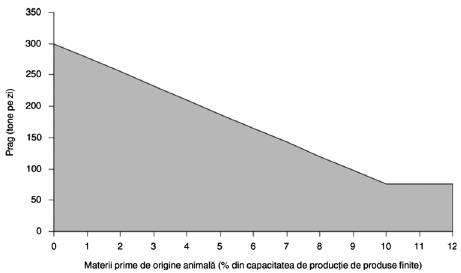 Tratarea și prelucrarea exclusiv a laptelui, atunci când cantitatea de lapte primită este mai mare de 200 de tone pezi (valoare medie anuală).Notă: În sensul prezentei categorii de activități, se consideră zi de exploatare intervalul orar corespunzător funcționării instalației, în decursul a 24 de ore.6.5.  Eliminarea sau reciclarea carcaselor de animale sau a deșeurilor animale,  cu o capacitate de tratare de peste 10 tone/zi;6.6.  Creșterea intensivă a păsărilor de curte și  a porcilor, cu capacități de peste:40000 de locuri pentru păsări de curte;2000 de locuri pentru porci de producție (cu o greutate ce depășește 30 de kg); sau750 de locuri pentru scroafe.6.7.  Tratarea de suprafață a  substanțelor , a obiectelor sau a  produselor, utilizând solvenți organici, în special pentru învelire, imprimare, acoperire, degresare, impermeabilizare, , glazurare, vopsire, curățare sau impregnare, cu o capacitate de consum de solvent organic mai mare de 150 kg pe oră sau mai mare de 200 de tone pe an;Notă: În sensul acestei categorii, capacitatea de consum exclude cantitatea de solvenți organici recuperată în scopul refolosirii.6.8. Producerea de cărbune (cărbune sărac în gaze) sau de electrografit prin incinerare sau grafitizare;6.9.Captarea fluxurilor de CO2 provenind de la instalațiile care intra sub incidenta prezentei legi in scopul stocării geologice a dioxidului de carbon;6.10. Conservarea lemnului și a produselor din lemn cu produse chimice, cu o capacitate de producție mai mare de 75 m3 pe zi, alta decât tratarea lemnului exclusiv contra mucegaiului;6.11. Tratarea independenta a apelor uzate care nu cad  sub incidența Regulamentului privind cerințele de colectare, epurare şi deversare a apelor uzate în sistemul de canalizare şi/sau în emisare pentru localitățile urbane şi rurale, aprobat prin Hotărârea de Guvern nr. nr.950/2013. Anexa  nr. 2Lista activităților industriale și economice, care prezintă un  risc redus asupra mediuluiNotă:În sensul prezentei anexe, activități cu impact redus sunt considerate activitățile din anexa nr. 2 la Legea nr. 86/2014 privind evaluarea impactului asupra mediului și anexa nr. 1 la Legea nr. 851/1996 privind expertiza ecologică precum și oricare alte activități, altele decât cele menționate la anexa nr. 1), pentru care legislația națională prevede efectuarea evaluariia impactului asupra mediului.1. Agricultura şi acvacultura
    a) Managementul resurselor acvatice pentru agricultură, inclusiv irigarea şi desecarea solului (50 hectare şi mai mult)
    b) Instalaţii de creştere intensivă a animalelor de fermă (neincluse în anexa nr. 1 la Legea nr. 86/2014, cu o capacitate de 300 de porcine şi mai mult, 50 de vaci şi mai mult,  5000 de păsări şi mai mult)
    c) Piscicultura intensivă destinată pescuitului (5 hectare şi mai mult).
 2. Industria extractivă
    a) Cariere, exploataţii miniere la zi şi turbării (neincluse în anexa nr. 1 la Legea nr. 86/2014);
    a) Exploataţii miniere subterane
    c) Foraje  de  mare  adîncime,  cu  excepţia  forajelor pentru  investigarea stabilităţii solului, în special:
    – foraj geotermic;
    – foraj pentru depozitarea deşeurilor nucleare;
    – foraj pentru alimentarea cu apă (150 de metri cubi pe zi şi mai mult)
    d) Instalaţii industriale de suprafaţă pentru extracţia cărbunelui, a petrolului, a gazelor naturale şi a minereurilor, precum şi a şistului bituminos (pînă la 100 tone de petrol pe zi sau până 500000 metri cubi de gaz pe zi și mai mult). 3. Industria energetică
    a) Instalaţii industriale pentru producerea electricităţii, a aburului şi a apei calde (neincluse în anexa nr. 1 la Legea nr. 86/2014, cu o putere de la 1000 kilowați pînă la 300 megawaţi)
    b) Instalaţii industriale pentru transportul gazelor, al aburului şi al apei calde; transmiterea energiei electrice prin cabluri aeriene (neincluse la anexa nr. 1, dar amplasate pe teritoriile ariilor naturale protejate de stat)
    c) Depozitarea la suprafaţă a gazelor naturale (până la 10000 metri cubi şi mai mult)
    d) Depozitarea în rezervoare subterane a gazelor combustibile (pînă 10000 metri cubi şi mai mult)
    e) Depozitarea la suprafaţă a combustibililor fosili (până la 10000 tone şi mai mult)
    f) Brichetarea industrială a huilei şi a lignitului 
    g) Instalaţii pentru colectarea şi tratarea deşeurilor radioactive (neincluse în anexa nr. 1 la Legea nr. 86/2014)
    h) Instalaţii pentru producerea energiei hidroelectrice
    i) Instalaţii destinate transformării energiei eoliene în energie electrică (parcuri eoliene) cu înălţimea construcţiei de peste 20 m
    j) Instalaţii de captare a fluxurilor de CO2 în scopul stocării geologice în conformitate cu Directiva 2009/31/CE, fluxuri care provin din instalaţii care nu sînt menţionate în anexa nr. 1 la  Legea nr. 86/2014.
    4. Producerea şi prelucrarea metalelor
    a) Instalaţii pentru producerea fontei sau a oţelului (fuziune primară sau secundară), inclusiv echipamente pentru turnare continuă ( de la 1,5 tone pe zi şi mai mult)
    b) Instalaţii pentru prelucrarea metalelor feroase (de la 1,5 tone pe zi şi mai mult):
    – laminoare la cald;
    – instalaţii de forjare cu ciocan de forjă;
    – aplicarea unui strat protector metalic prin topire
    c) Turnătorii de metale feroase (de la 1,5 tone pe zi şi mai mult)
    d) Instalaţii pentru topirea, inclusiv aliajul, a metalelor neferoase, cu excepţia metalelor preţioase, precum şi a produselor de recuperare (rafinare, turnare prin topire etc.) (1,5 tone pe zi şi mai mult)
    e) Instalaţii pentru tratarea de suprafaţă a metalelor şi a materialelor plastice prin folosirea unor procedee electrolitice sau chimice
    f) Fabricarea şi asamblarea autovehiculelor, inclusiv a tractoarelor, şi fabricarea motoarelor pentru autovehicule, inclusiv pentru tractoare
    g) Şantiere navale
    h) Instalaţii pentru construcţia şi reparaţia aeronavelor
    i) Fabricarea materialului feroviar
    j) Matriţare de fond prin materiale explozibile
    k) Instalaţii pentru arderea şi sinterizarea minereurilor metalice
    5. Industria de prelucrare a mineralelor
    a) Cuptoare de cocs (distilare uscată a cărbunelui)
    b) Instalaţii pentru fabricarea cimentului
    c) Instalaţii pentru producerea azbestului şi fabricarea produselor din azbest (neincluse în anexa nr. 1 la Legea nr. 86/2014)
    d) Instalaţii pentru fabricarea sticlei şi a fibrei de sticlă
    e) Instalaţii pentru topirea substanţelor minerale, inclusiv pentru producerea fibrelor minerale
    f) Fabricarea produselor ceramice prin ardere, în special a ţiglei, a cărămizii refractare, a plăcilor ceramice, a produselor ceramice sau a porţelanului (3 tone pe zi şi mai mult).
    6. Industria chimică (activităţi neincluse în anexa nr. 1 la Legea nr. 86/2014)
    a) Tratarea produselor intermediare şi fabricarea preparatelor chimice (3 tone pe zi şi mai mult)
    b) Fabricarea pesticidelor şi a produselor farmaceutice, a vopselei şi a lacurilor, a elastomerilor şi a peroxizilor (1 tonă pe zi şi mai mult)
    c) Instalaţii de depozitare a petrolului, a produselor petrochimice şi chimice (10000 tone şi mai mult)
    7. Industria alimentară
    a) Fabricarea uleiurilor şi a grăsimilor vegetale şi animale (de la 10 tone pe zi şi mai mult)
    b) Ambalarea în cutii şi conserve a produselor animale (de la 2.5 tone pe zi şi mai mult) şi vegetale (de la 15 tone pe zi şi mai mult)
    c) Fabricarea produselor lactate (5 tone pe zi şi mai mult)
    d) Fabricarea şi malţificarea berii (până la 5 decalitri pe an şi mai mult)
    e) Fabricarea dulciurilor şi a siropurilor (de la 2,5 tone pe zi şi mai mult)
    f) Instalaţii destinate sacrificării animalelor (de la 5 tone pe zi şi mai mult)
    g) Instalaţii industriale pentru fabricarea amidonului (5 tone pe zi şi mai mult)
    h) Uzine pentru fabricarea făinii de peşte şi a unturii de peşte (de la 2.5 tone pe zi şi mai mult)
    i) Fabrici de zahăr
    8. Industriile textilă, a pielăriei, a lemnului şi a hârtiei
    a) Instalaţii industriale pentru fabricarea hârtiei şi a cartonului (neincluse în anexa nr. 1 la Legea 86/2014, cu o capacitate de la 50 la 200 tone pe zi)
    b) Instalaţii pentru pretratarea (operaţiuni de spălare, înălbire, mercerizare) sau vopsirea fibrelor ori a textilelor (de la 500 kg  pe zi şi mai mult)
    c) Uzine pentru tăbăcirea pieilor brute şi prelucrate (de la 500 kg  pe zi şi mai mult)
    c) Instalaţii pentru prelucrarea şi producerea celulozei
    9. Industria cauciucului
    Fabricarea şi tratarea produselor pe bază de elastomeri (de la 500 kg pe zi şi mai mult)
    10. Infrastructura
    a) Amenajare a zonelor industriale
    b) Amenajare urbană, inclusiv construirea de centre comerciale (cu sisteme autonome de aprovizionare cu apă şi energie termică) şi parcări publice (cu o capacitate de 300 de locuri şi mai mult)
    c) Construcţia de căi ferate şi platforme de transbordare intermodală, precum şi de terminale intermodale (neincluse în anexa nr. 1 la Legea nr.86/2014)
    d) Construcţia de aerodromuri (neincluse în anexa nr. 1 la Legea nr.86/2014)
    e) Construcţia de drumuri (magistrale), porturi şi instalaţii portuare (neincluse în anexa nr. 1 la Legea nr.86/2014)
    f) Construcţia căilor navigabile interne neincluse în anexa nr. 1 la Legea nr.86/2014, lucrări de canalizare şi de regularizare a inundaţiilor
    g) Baraje şi alte instalaţii destinate să reţină apa sau să o depoziteze pe termen lung (neincluse în anexa nr. 1 la Legea nr.86/2014, cu o capacitate de la 10000 până la 10 milioane de metri cubi)
    h) Linii de tramvai, căi ferate aeriene sau subterane, linii suspendate sau linii similare de o anumită categorie şi folosite exclusiv sau în principal pentru transportul persoanelor
    i) Instalaţii de conducte pentru gaz şi petrol şi conducte pentru transportul fluxurilor de dioxid de carbon în scopul stocării geologice (neincluse în anexa nr. 1 la Legea nr.86/2014)
    j) Instalaţii de apeducte pe distanţe lungi (magistrale de 5 km şi mai mult)
    k) Lucrări pentru combaterea eroziunii fluviale
    l) Sisteme de captare şi de reîncărcare artificială a apei subterane (neincluse la anexa nr. 1 la Legea nr.86/2014 , cu un volum de captare sau reîncărcare de 1 milion de metri cubi pe an şi mai mult)
    m) Lucrări de transfer al resurselor de apă între bazine fluviale (neincluse în anexa nr. 1 la Legea nr. 86/2014)
    11. Alte activităţi
    a) Piste permanente de curse automobilistice sau piste de încercare pentru autovehicule
    b) Instalaţii pentru eliminarea deşeurilor (neincluse în anexa nr. 1 la Legea nr. 86/2014, cu o capacitate de la 50 la 100 tone pe zi)
    c) Staţii de tratare a apei uzate (neincluse în anexa nr. 1 la Legea nr.86/2014, cu o capacitate superioară celei prevăzute pentru un echivalent de la 50000 la 150000 de locuitori)
    d) Amplasamente de depozitare a nămolului industrial
    e) Depozitarea fierului vechi, inclusiv a vehiculelor casate (300 de vehicule şi mai mult)
    f) Bancuri de testare pentru motoare, turbine sau reactoare
    g) Instalaţii pentru fabricarea fibrelor minerale artificiale
    h) Instalaţii pentru recuperarea sau distrugerea substanţelor explozibile
    i) Centre de ecarisaj
    j) Construirea pe căile navigabile interne a obiectivelor hidrotehnice şi amenajarea şenalului navigabil
    12. Turism şi agrement
    a) Piste de schi, teleschiuri şi telecabine şi lucrări de amenajare aferente
    b) Porturi de agrement
    c) Sate de vacanţă şi complexuri hoteliere din afara zonelor urbane şi lucrări de amenajare aferente (cu sisteme proprii de aprovizionare cu apă şi energie termică, de canalizare)
    d) Terenuri permanente de camping şi campinguri de rulote (cu o capacitate de 50 de autovehicule şi mai mult)
    e) Parcuri de distracţii (pe o suprafaţă de peste 3 hectare)13. Orice modificare sau extindere a activităţilor enumerate în prezenta anexă, în cazul în care o astfel de modificare sau extindere îndeplineşte limitele prevăzute, după caz, în prezenta anexăAnexa nr.3Lista substanțelor poluanteAer1. Dioxid de sulf și alţi compuși ai sulfului;2. Oxizi de azot și alţi compuși ai azotului;3. Monoxid de carbon;4. Compuși organici volatili;5. Metale și compuși ai metalelor;6. Pulberi, inclusiv particulele fine de materie;7. Azbest (particule în suspensie, fibre);8. Clor și compuși ai clorului;9. Fluor și compuși ai fluorului;10. Arsen și compuși ai arsenului;11. Cianuri;12. Substanţe și amestecuri la care s-a dovedit prezenţa proprietăţilor cancerigene sau mutagene sau a proprietăţilor care pot afecta reproducerea prin aer;13. Policlorodibenzodioxine și policlorodibenzofurani;Apă1. Compuși organohalogenaţi și substanţe care pot forma astfel de compuși în mediul acvatic;2. Compuși organofosforici;3. Compuși organostanici;4. Substanţe și amestecuri la care s-a dovedit prezenţa proprietăţilor cancerigene sau mutagene sau a proprietăţilor care pot afecta reproducerea în sau prin mediul acvatic;5. Hidrocarburi persistente și substanţe organice toxice persistente și bioacumulabile;6. Cianuri;7. Metale și compuși ai metalelor;8. Arsen și compuși ai arsenului;9. Substanţe biocide și produse fitosanitare;10. Materiale în suspensie;11. Substanţe care contribuie la eutrofizare (în special nitraţi și fosfaţi);12. Substanţe cu o influenţă nefavorabilă asupra echilibrului de oxigen și care pot fi determinate prin utilizarea parametrilor CBO și CCO etc.);13. Substanţele prioritare  din domeniul apei, conform tabelului de mai jos;n.d. - nedisponibilAnexa  nr.4Participarea publicului la luarea deciziilor1. Publicul este informat prin anunţuri publice sau prin alte mijloace, inclusiv electronice  despre demararea unei proceduri de luare a deciziei de mediu , cel târziu la începutul procedurii de luare a unei decizii sau de îndată ce pot fi furnizate informaţii în limite rezonabile, cu privire la următoarele aspecte:solicitarea de emitere a unei autorizaţii sau, după caz, solicitarea de actualizare a unei autorizaţii sau a condiţiilor de autorizare cu descrierea următoarelor elemente:a instalaţiei și a activităţilor acesteia; a materiilor prime și auxiliare, a altor substanţe și a energiei utilizate în cadrul instalaţiei sau generate de aceasta;  a surselor de emisie din instalaţie;  a caracteristicilor amplasamentului instalaţiei; în caz de necesitate, a raportului privind situaţia de referinţă, potrivit legii în vigoare; a naturii și a cantităţilor emisiilor prognozate a fi emise de instalaţie în fiecare componentă a mediului, precum și a identificării efectelor semnificative ale emisiilor asupra mediului;  a tehnologiei propuse și a altor tehnici pentru prevenirea sau, dacă nu este posibil, pentru reducerea emisiilor instalaţiei;a măsurilor pentru prevenirea, pregătirea pentru reutilizare, reciclarea și valorificarea deșeurilor generate de instalaţie; a măsurilor planificate ulterior pentru a respecta principiile generale asupra obligaţiilor de bază ale operatorului; a măsurilor planificate pentru monitorizarea emisiilor în mediu; a principalelor alternative la tehnologia, tehnicile și măsurile propuse, prezentate de solicitant în rezumat.autoritatea de resort responsabilă de luarea deciziei;date privind termenele pentru transmiterea observaţiilor și a întrebărilor cu precizarea următoarelor aspecte;natura posibilelor decizii sau, în cazul în care acesta există, proiectul de decizie;precizare a datelor și a locurilor în care, sau a mijloacelor prin care, vor fi oferite informaţiile relevante;detalii privind modalităţile de participare și consultare a publicului;faptul că o decizie face obiectul unei evaluări a impactului asupra mediului la nivel naţional sau transfrontalierPublicul interesat transmite opinii și comentarii Agenției de Mediu înainte de luarea unei deciziei. Procedurile de participare publică vor include limite de timp rezonabile pentru diferitele faze, care să permită timp suficient pentru informarea publicului, în concordanță cu prevederile alin. (2), și timp suficient pentru ca acesta să se pregătească și să participe efectiv pe durata procesului de luare a deciziei de mediu.Autoritățile competente vor asigura participarea publicului la începutul procedurii, astfel încât publicul interesat să-și exercite efectiv dreptul de a-i transmite autorităţii competente observaţiile și opiniile sale înainte de adoptarea unei decizii;Agenția de Mediu, la luarea deciziei i-a în considerare comentariile publicului. Rezultatele consultăriilor efectuate în conformitate cu prezenta anexă vor fi luate în considerare în mod corespunzător la luarea deciziei. Pentru consultare se acordă termene rezonabile pentru fiecare etapă, astfel încît publicul să dispună de suficient timp pentru examinare și formularea de comentarii, opinii și întrebări.Anexa   nr.5Criterii pentru determinarea celor mai bune tehnici disponibileutilizarea tehnologiei cu generare redusă de deșeuri; utilizarea unor substanțe mai puţin periculoase;extinderea recuperării și a reciclării substanţelor generate și utilizate în procesul tehnologic, precum și a deșeurilor, dacă este posibil;procese, echipamente sau metode de operare comparabile, testate cu succes la scară industrială; progrese tehnologice și modificări ale cunoașterii și înţelegerii știinţifice;  natura, efectele și volumul emisiilor respective; datele de punere în funcţiune a instalaţiilor noi și a celor existente; intervalul de timp necesar pentru introducerea celei mai bune tehnici disponibile;consumul și natura materiilor prime (inclusiv apa) utilizate în procesul tehnologic și eficienţa lor din punct de vedere energetic; necesitatea de a preveni sau de a reduce la minimum impactul global al emisiilor asupra mediului și riscurile pentru mediu; necesitatea de a preveni accidentele și de a reduce consecinţele acestora asupra mediului;informaţiile publicate de organizaţiile publice internaţionale.Anexa  nr.6Lista activităților industriale și economice cu impact nesemnificativ asupra mediului  Notă: În sensul prezentei anexe, activități cu impact nesemnificativ – sunt considerate activitățile destinate exclusiv satisfacerii necesităților locuințelor și/sau gospodăriei proprii și care nu sunt amplasate în zone cu regim special de protecție, precum și alte activități pentru care în conformitate cu prevederile legislației, nu este necesară obținerea autorizației integrate de mediu;Agricultura  și acvacultura Creșterea animalelor de fermă cu capacitate mai mică de:5.000 de locuri pentru păsări;300 de locuri pentru porci de producție (cu o greutate ce depășește 30 de kg); sau200 de locuri pentru scroafe.500 de locuri pentru ovine și caprine20 de locuri pentru bovine, cabaline, măgari, catâriCreşterea animalelor pentru blană şi a altor specii < 500 capeteActivităţi mixte (cultura vegetală şi creşterea animalelor) < 500 capeteApicultură: Sericicultura;Managementul resurselor acvatice pentru agricultură, inclusiv irigarea şi desecarea solului (pînă la 50 de hectare);Piscicultura intensivă destinată pescuitului (până la 5 hectare)Industria extractivăCariere, exploataţii miniere la zi şi turbării (neincluse în anexa nr. 1 și nr. 2 la Legea nr. 86/2014 și anexa nr. 1 la Legea nr. 851 din 29 mai 1996); Exploatații miniere subterane: foraj pentru alimentarea cu apă (pînă la 150 de metri cubi pe zi);Instalaţii industriale de suprafaţă pentru extracţia petrolului, a gazelor naturale şi a minereurilor, precum şi a şistului bituminos (pînă la 100 tone de petrol pe zi sau de pînă la 5000 de metri cubi de gaz pe zi)Industria energetică3.1Instalaţii industriale pentru producerea electricităţii, a aburului şi a apei calde  cu o putere pînă la 1000 kilowați);4. Producerea şi prelucrarea metalelor4.1 Instalaţii pentru producerea fontei sau a oţelului (fuziune primară sau secundară), inclusiv echipamente pentru turnare continuă (pînă la 1,5 tone pe zi);   4.2 Instalaţii pentru prelucrarea metalelor feroase (pînă la 1,5 tone pe zi):laminoare la cald;instalaţii de forjare cu ciocan de forjă;aplicarea unui strat protector metalic prin topire; 4.3 Turnătorii de metale feroase ( pînă la 1,5 tone pe zi);4.4 Instalaţii pentru topirea, inclusiv aliajul, a metalelor neferoase, cu excepţia metalelor preţioase, precum şi a produselor de recuperare (rafinare, turnare prin topire etc.) (pînă la 1,5 tone pe zi);5. Industria de prelucrare a mineralelor5.1. Fabricarea produselor ceramice prin ardere, în special a ţiglei, a cărămizii refractare, a plăcilor ceramice, a produselor ceramice sau a porţelanului (pînă la 3 tone pe zi)6. Industria chimică6.1 Tratarea produselor intermediare şi fabricarea preparatelor chimice (până la 3 tone pe zi);6.2 Fabricarea pesticidelor şi a produselor farmaceutice, a vopselei şi a lacurilor, a elastomerilor şi a peroxizilor (pînă la 1 tonă pe zi). 7. Industria alimentară7.1 Fabricarea uleiurilor şi a grăsimilor vegetale şi animale (pînă la 10 tone pe zi);7.2 Ambalarea în cutii şi conserve a produselor animale (până la 2,5 de tone pe zi ) şi vegetale (până la 5 tone pe zi);7.3 Fabricarea dulciurilor şi a siropurilor (până la 2,5 tone pe zi);7.4 Instalaţii destinate sacrificării animalelor (până la 5 tone pe zi);7.5 Uzine pentru fabricarea făinii de peşte şi a unturii de peşte (până la 2, 5 tone pe zi)8. Industriile textilă, a pielăriei, a lemnului şi a hîrtiei8.1 Instalaţii pentru pretratarea (operaţiuni de spălare, înălbire, mercerizare) sau vopsirea fibrelor ori a textilelor (până la  pe zi);8.2 Uzine pentru tăbăcirea pieilor brute şi prelucrate (până la  pe zi);8.3 Fabricarea articolelor de îmbrăcăminte;8.4  Fabricarea mobilei și produselor din lemn;8.5 Confecţionarea măturilor şi periilor.8.6 Activități de editare (cărţi, broşuri, ziare,reviste şi a alte publicaţii);8.7 Activități de tipărire ;8.8 Compoziţii tipografice şi fotogravură ;		8.9 Alte activităţi anexe tipografiei;8.10 Servicii de tâmplărie şi dulgherie;Reparaţii de încălţăminte şi ale altor articole din piele;9. Industria cauciucului9.1 Fabricarea şi tratarea produselor pe bază de elastomeri (până la   pe zi)  10. Infrastructura 10.1 Baraje şi alte instalaţii destinate să reţină apa sau să o depoziteze pe termen lung (cu o capacitate până la 10000 de metri cubi);10.2 Lucrări pentru combaterea eroziunii pluviale și restabilirea terenurilor (până la )10.3 Lucrări de instalaţii sanitare şi de încălzire centrală şi de montaj de echipamente şi utilaje tehnologice la clădiri şi construcţii inginereşti precum și alte lucrări de instalaţii şi de construcţii auxiliare;		10.4 Lucrări de ipsoserie, pardosire, placare a pereţilor, vopsitorie, zugrăveli şi montări de geamuri precum și alte lucrări de finisare;10.5 Activităţi de întreţinere şi curăţare a clădirilor;10.6 Activităţi de proiectare, urbanism, inginerie şi alte servicii tehnice;11. Turism şi agrement11.1  Terenuri permanente de camping şi campinguri de rulote (cu o capacitate până la 50 de autovehicule); 11.2 Parcuri de distracţii (pe o suprafaţă până la 3 hectare);11.3 Tabere de tineret şi refugii ;11.4 Activităţi ale agenţiilor de turism şi asistenţă turistică12. Alte activități:12.1 Fabricarea suporților destinați înregistrărilor și reproducerea pe suporţi (a înregistrărilor audio/video);12.2 Activități de reparaţiea  articolelor personale şi gospodăreşti (articole electrice de uz gospodăresc, ceasuri, bijuterii, etc.);12.3 Activităţi de transport (taxi, transporturi terestre de călători, ocazionale, etc) ;12.4 Servicii de telecomunicaţii neclasificate în altă parte (activități de: corespondenţă, mesagerie, telefonie, telegrafie, telex, radioficare, radiodifuziune, televiziune, radiocomunicaţii, de curier (altele decât cele de poştă naţională));12.5 Activități imobiliare (promovarea imobiliară, comercializarea de bunuri imobiliare, închirierea şi subînchirierea bunurilor imobiliare proprii sau închiriate; administrarea imobilelor pe bază de tarife sau contract;Anexa nr. 7Informațiile furnizate de operator pentru emiterea autorizației integrate de mediu pentru activitățile cu risc redus Puterea termică instalată (MW) a instalației medii de ardere;Tipul instalației medii de ardere (motor diesel, turbină cu gaz, motor alimentat cu combustibil dual, alt tip de motor sau alt tip de instalație medie de ardere); Tipul și proporția combustibililor utilizați în funcție de categoriile de combustibil stabilite în anexa II; Data punerii în funcțiune a instalației medii de ardere sau, atunci când nu se cunoaște data exactă de punere în funcțiune, o dovadă a faptului că instalația a fost pusă în funcțiune înainte de data intrării în vigoare a prezentei Legi;Sectorul de activitate al instalației medii de ardere sau al structurii în care aceasta funcționează (cod CAEM);Numărul de ore de funcționare anuale preconizat pentru instalația medie de ardere și încărcarea medie în regim de utilizare; În cazul în care se aplică opțiunea exonerării în temeiul art. 48, o declarație semnată de către operator că instalația medie de ardere nu va opera mai mult decât numărul de ore prevăzute la alineatele menționate; Denumirea și adresa juridica al operatorului și, în cazul instalațiilor medii de ardere staționare, adresa amplasamentului unde se află instalația. Anexa nr.8Valorile-limită de emisie pentru activitățile industriale și economice cu risc redus asupra mediului Valorile-limită de emisie prevăzute în prezenta anexă sunt definite la o temperatură de 273,15 K, o presiune de 101,3 kPa și după corecția în funcție de conținutul de vapori de apă al gazelor reziduale și la un conținut standardizat de O2 de 6 % în cazul instalațiilor medii de ardere care utilizează combustibili solizi, 3 % în cazul instalațiilor medii de ardere, altele decât motoare și turbine cu gaz, care utilizează combustibili lichizi și gazoși și 15 % în cazul motoarelor și turbinelor cu gaz.PARTEA 1Valorile-limită de emisie pentru instalațiile medii de ardere existenteTabelul nr. 1Valorile-limită de emisie (mg/Nm3) pentru instalațiile medii de ardere existente, cu o putere termică instalată mai mare sau egală cu 1 MW și mai mică sau egală cu 5 MW, altele decât motoare și turbine cu gaz(1) Valoarea nu se aplică în cazul instalațiilor care ard exclusiv biomasă solidă lemnoasă. (2) 300 mg/Nm3 în cazul instalațiilor care ard paie. (3) 400 mg/Nm3 în cazul gazelor cu putere calorică redusă provenite de la cuptoarele de cocs în industria siderurgică.Tabelul nr. 2Valorile-limită de emisie (mg/Nm3) pentru instalațiile medii de ardere existente cu o putere termică instalată mai mare de 5 MW, altele decât motoare și turbine cu gaz(4) Valoarea nu se aplică în cazul instalațiilor care ard exclusiv biomasă solidă lemnoasă. (5) 300 mg/Nm3 în cazul instalațiilor care ard paie. (6) 1 100 mg/Nm3 în cazul instalațiilor cu o putere termică instalată mai mare de 5 MW și mai mică sau egală cu 20 MW. (7) Până la 1 ianuarie 2030, 850 mg/Nm3 pentru instalațiile cu o putere termică instalată mai mare de 5 MW și mai mică sau egală cu 20 MW care utilizează păcură grea. (8) 400 mg/Nm3 pentru gazele cu putere calorică redusă provenite de la cuptoarele de cocs și 200 mg/Nm3 în cazul gazelor cu putere calorică redusă provenite de la furnale în industria siderurgică. (9) 170 mg/Nm3 în cazul biogazului. (10) 50 mg/Nm3 în cazul instalațiilor cu o putere termică instalată mai mare de 5 MW și mai mică sau egală cu 20 MW.Tabelul nr.3 Valorile-limită de emisie (mg/Nm3) pentru motoare și turbine cu gaz existente(11) 60 mg/Nm3 în cazul biogazului. (12) 130 mg/Nm3 pentru gazele de cocs cu putere calorică redusă și 65 mg/Nm3 în cazul gazelor cu putere calorică redusă provenite de la furnale în industria siderurgică. (13) 1850 mg/Nm3, în următoarele cazuri: (i) pentru motoare diesel a căror construcție a început înainte de 18 mai 2006; (ii) pentru motoare alimentate cu combustibil dual în modul de funcționare cu combustibil lichid.(14) 250 mg/Nm3 în cazul motoarelor cu o putere termică instalată totală mai mare sau egală cu 1 MW și mai mică sau egală cu 5 MW.(15) 250 mg/Nm3 în cazul motoarelor cu o putere termică instalată totală mai mare sau egală cu 1 MW și mai mică sau egală cu 5 MW; 225 mg/Nm3 în cazul motoarelor cu o putere termică instalată mai mare de 5 MW și mai mică sau egală cu 20 MW. (16) 380 mg/Nm3 pentru motoare alimentate cu combustibil dual în modul de funcționare cu combustibil gazos. (17) Valorile-limită de emisie se aplică doar la o încărcare de peste 70 %.(18) 20 mg/Nm3 în cazul instalațiilor cu o putere termică instalată totală mai mare sau egală cu 1 MW și mai mică sau egală cu 20 MW.PARTEA 2Valorile-limită de emisie pentru instalațiile medii de ardere noiTabelul nr. 1  Valorile-limită de emisie (mg/Nm3) pentru instalații medii de ardere noi, altele decât motoare și turbine cu gaz(19) Valoarea nu se aplică în cazul instalațiilor care ard exclusiv biomasă solidă lemnoasă. (20) Până la 1 ianuarie 2025, 1 700 mg/Nm3 în cazul instalațiilor care fac parte din „sistem izolat mic” (SIS) sau „microsistem izolat”  (MIS) (21) 400 mg/Nm3 pentru gazele cu putere calorică redusă provenite de la cuptoarele de cocs și 200 mg/Nm3 în cazul gazelor cu putere calorică redusă provenite de la furnale în industria siderurgică.(22) 100 mg/Nm3 în cazul biogazului. (23) 500 mg/Nm3 în cazul instalațiilor cu o putere termică instalată totală mai mare sau egală cu 1 MW și mai mică sau egală cu 5 MW. (24) Până la 1 ianuarie 2025, 450 mg/Nm3 atunci când ard păcură grea care conține între 0,2 % și 0,3 % N și 360 mg/Nm3 atunci când ard păcură grea care conține mai puțin de 0,2 % N în cazul instalațiilor care fac parte din SIS și MIS.(25) 50 mg/Nm3 în cazul instalațiilor cu o putere termică instalată totală mai mare sau egală cu 1 MW și mai mică sau egală cu 5 MW; 30 mg/Nm3 în cazul instalațiilor cu o putere termică instalată totală mai mare de 5 MW și mai mică sau egală cu 20 MW. (26) 50 mg/Nm3 în cazul instalațiilor cu o putere termică instalată totală mai mare sau egală cu 1 MW și mai mică sau egală cu 5 MW.Tabelul nr. 2 Valori-limită de emisie (mg/Nm3) pentru motoare și turbine cu gaz noi(27) Până la 1 ianuarie 2025, 590 mg/Nm3 pentru motoarele diesel care fac parte din SIS sau MIS.(28) 40 mg/Nm3 în cazul biogazului.(29) Motoarele care funcționează între 500 și 1 500 de ore pe an pot fi scutite de respectarea acelor valori-limită de emisie dacă se aplică măsuri primare pentru a limita emisiile de NOx și pentru a respecta valorile-limită de emisie prevăzute în nota de subsol (4). (30)Până la 1 ianuarie 2025, în SIS și MIS, 1 850 mg/Nm3 pentru motoarele alimentate cu combustibil dual în modul de funcționare cu combustibil lichid și 380 mg/Nm3 în modul de funcționare cu gaz; 1 300 mg/Nm3 pentru motoarele cu motorină cu ≤ 1 200 rpm cu putere termică instalată totală mai mică sau egală cu 20 MW și 1 850 mg/Nm3 pentru motoarele cu motorină cu putere termică instalată totală mai mare de 20 MW; 750 mg/Nm3 pentru motoarele diesel cu > 1 200 rpm. (31) 225 mg/Nm3 pentru motoare alimentate cu combustibil dual în modul de funcționare cu combustibil lichid. (32) 225 mg/Nm3 pentru motoare diesel cu o putere termică instalată totală mai mică sau egală cu 20 MW cu ≤ 1 200 rpm.(33) 190 mg/Nm3 pentru motoare alimentate cu combustibil dual în modul de funcționare cu combustibil gazos.(34) Aceste valori-limită de emisie se aplică doar la o încărcare de peste 70 %.(35) Până la 1 ianuarie 2025, 550 mg/Nm3 pentru instalații care fac parte din SIS sau MIS.(36) Până la 1 ianuarie 2025, 75 mg/Nm3 pentru motoarele diesel care fac parte din SIS sau MIS. (37) 20 mg/Nm3 în cazul instalațiilor cu o putere termică instalată totală mai mare sau egală cu 1 MW și mai mică sau egală cu 5 MW.Anexa nr. 9Monitorizarea emisiilor și evaluarea conformității pentru activități industriale și economice cu risc redus asupra mediuluiPARTEA 1Monitorizarea emisiilor de către operatorOperatorul asigură realizarea măsurătorilor periodice cel puțin: la fiecare trei ani pentru instalațiile medii de ardere cu o putere termică instalată egală cu sau mai mare de 1 MW și mai mică sau egală cu 20 MW; anual pentru instalațiile medii de ardere cu o putere termică instalată mai mare de 20 MW. Ca alternativă la frecvențele menționate la punctul 1, în cazul instalațiilor medii de ardere care intră sub incidența art.48 alin. (4) sau a art.48 alin. (11), pot fi solicitate măsurători periodice cel puțin de fiecare dată după ce a trecut următorul număr de ore de funcționare: de trei ori numărul mediei maxime a orelor de funcționare anuale, aplicabile în conformitate cu art. 48 6 alin. (4) sau cu art. 48 alin. (11), în cazul instalațiilor medii de ardere cu o putere termică instalată egală cu sau mai mare de 1 MW și mai mică sau egală cu 20 MW;b)numărul mediei maxime a orelor de funcționare anuale, aplicabile în conformitate cu art.48 alin. (4) sau cu art. 48 alin. (11), în cazul instalațiilor medii de ardere cu o putere termică instalată mai mare de 20 MW.Frecvența măsurărilorperiodice nu poate fi caz mai mică de o dată la cinci ani. 3.  Măsurările se realizează pentru: (a) poluanții pentru care în prezenta anexă   se prevede o valoare-limită de emisie pentru instalația în cauză; (b) CO pentru toate instalațiile. 4.  Primele măsurărise efectuează în termen de patru luni de la autorizarea sau înregistrarea instalației sau de la data începerii funcționării, oricare dintre acestea este mai recentă. 5.  Ca alternativă la măsurările menționate la punctele 1 și 2 și la punctul 3 litera (a), în ceea ce privește SO2, se  utilizează alte proceduri, verificate și aprobate de către autoritatea competentă, pentru a stabili emisiile de SO2. 6. La decizia operatorului măsurările periodice menționate la punctul 1, ăsurările  se reașizează și continuu. 7. măsurările  continue se realizează cu sisteme automatizate de măsurare, care se supun verificării prin intermediul unor măsurători paralele cu metodele de referință cel puțin o dată pe an, iar operatorul informează autoritatea competentă cu privire la rezultatele acestor verificări. 7. Eșantionarea și analiza substanțelor poluante și măsurarea parametrilor de proces, precum și orice alternativă utilizată, menționată la punctele 5 și 6, se bazează pe metode care permit rezultate fiabile, reprezentative și comparabile. Metodele conforme cu standardele de mediu armonizate îndeplinesc această cerință. Pe durata fiecărei măsurători, instalația este operată în condiții stabile, la o încărcare uniformă reprezentativă., Perioadele de pornire și de oprire nu sunt luate în calcul.PARTEA 2Evaluarea conformității La efectuarea măsurărilor periodice, se consideră că valorile-limită de emisie menționate la art.48 sunt respectate dacă rezultatele fiecărei serii de măsurători sau de alte proceduri definite și determinate în conformitate cu normele stabilite de autoritățile competente nu depășesc valoarea-limită de emisie relevantă.În cazul în care se efectuează măsurători continue, respectarea valorilor-limită de emisie menționate la art.48 se evaluează astfel cum este stabilit la punctul 1 din partea 4 a anexei nr.10  Valorile medii validate se determină în conformitate cu punctele 9 și 10 din partea 3 a anexei nr.10. În scopul calculării valorilor medii de emisie nu se iau în considerare valorile măsurate în cursul perioadelor prevăzute la art. 48 alineatul (14) și alin.  (15), precum și în cursul perioadelor de pornire și de oprire.Anexa nr. 10Dispoziții tehnice  pentru instalațiile de arderecu risc semnificativ asupra mediuluiPARTEA 1  Valori limită de emisie pentru instalaţiile de ardere menţionate la articolul 34Toate valorile limită de emisie se calculează la o temperatură de 273,15 K, o presiune de 101,3 kPa, după corecţia în funcţie de conţinutul de vapori de apă al gazelor reziduale și la un conţinut standard de O2 de 6 % pentru combustibilii solizi, 3 % pentru instalaţiile de ardere, altele decât turbinele cu gaz și motoarele cu gaz care utilizează combustibili lichizi și gazoși și 15 % în cazul turbinelor cu gaz și motoarelor pe gaz.  Valorile limită de emisie (mg/Nm3) pentru SO2 în cazul instalaţiilor de ardere care utilizează combustibili solizi sau lichizi cu excepţia turbinelor cu gaz și a motoarelor cu gazInstalaţiile de ardere care utilizează combustibili solizi și pentru care s-a acordat o autorizaţie înainte înainte de data intrării în vigoare a prezentei legi sau ai căror operatori au prezentat o solicitare completă de autorizare înainte de această dată, cu condiţia ca instalaţia să fi fost pusă în funcţiune cel târziu la la data intrării în vigoare a prezentei legi., și care nu funcţionează mai mult de 1 500 ore de funcţionare pe an ca medie mobilă pe o perioadă de cinci ani, trebuie să respecte o valoare limită de emisie de 800 mg/Nm3 pentru SO2.Instalaţiile de ardere care utilizează combustibili lichizi, pentru care s-a acordat o autorizaţie înainte de înainte de data intrării în vigoare a prezentei legi sau ai căror operatori au prezentat o solicitare completă de autorizare înainte de această dată, cu condiţia ca instalaţia să fi fost pusă în funcţiune cel târziu la  data intrării în vigoare a prezentei legi și care nu funcţionează mai mult de 1 500 de ore de funcţionare pe an ca medie mobilă pe o perioadă de cinci ani,  respectă o valoare limită de emisie pentru SO2 de 850 mg/Nm3, în cazul instalaţiilor cu o putere termică instalată totală de maxim 300 MW, și de 400 mg/Nm3, în cazul instalaţiilor cu o putere termică instalată totală mai mare de 300 MW.O parte a unei instalaţii de ardere care își evacuează gazele reziduale prin unul sau mai multe canale separate aflate în interiorul unui coș comun și care nu funcţionează mai mult de 1 500 de ore de funcţionare pe an ca medie mobilă pe o perioadă de cinci ani poate intra sub incidenţa valorilor limită de emisie prevăzute la cele două paragrafe precedente în funcţie de puterea termică instalată totală a întregii instalaţii de ardere. În astfel de cazuri emisiile evacuate de fiecare dintre canalele respective sunt monitorizate separat.Valorile limită de emisie (mg/Nm3) pentru SO2 în cazul instalaţiilor de ardere care utilizează combustibili gazoși cu excepţia turbinelor cu gaz și a motoarelor cu gazInstalaţiile de ardere care utilizează gaze cu putere calorică redusă provenind de la gazeificarea reziduurilor de rafinărie, pentru care s-a acordat o autorizaţie înainte înainte de data intrării în vigoare a prezentei legi 2002 sau ai căror operatori au prezentat o solicitare completă de autorizare înainte de această dată, cu condiţia ca instalaţia să fi fost pusă în funcţiune cel târziu la data intrării în vigoare a prezentei legi, trebuie să respecte o valoare limită de emisie de 800 mg/Nm3 pentru SO2.Valorile limită de emisie (mg/Nm3) pentru NOx în cazul instalaţiilor de ardere care utilizează combustibili solizi sau lichizi cu excepţia turbinelor cu gaz și a motoarelor cu gazInstalațiile de ardere din cadrul instalațiilor chimice care utilizează reziduuri lichide din producție drept combustibil necomercial pentru consumul propriu, cu o putere termică instalată totală care nu depășește 500 MW, pentru care s-a acordat o autorizație înainte de 27 noiembrie 2002 sau ai căror operatori au prezentat o solicitare completă de autorizare înainte de această dată cu condiția ca instalația să fi fost pusă în funcțiune cel târziu la 27 noiembrie 2003, trebuie să respecte o valoare limită de emisie de 450 mg/Nm3 pentru NOx.Instalațiile de ardere care utilizează combustibili solizi sau lichizi cu o putere termică instalată totală de maxim 500 MW, pentru care s-a acordat o autorizație înainte de data intrării în vigoare a prezentei legi sau ai căror operatori au prezentat o solicitare completă de autorizare înainte de această dată, cu condiția ca instalația să fi fost pusă în funcțiune cel târziu la la data intrării în vigoare a prezentei legi și care nu funcționează mai mult de 1 500 ore de funcționare pe an ca medie mobilă pe o perioadă de cinci ani, trebuie să respecte o valoare limită de emisie pentru NOx de 450 mg/Nm3.Instalațiile de ardere care utilizează combustibili solizi cu o putere termică instalată totală mai mare de 500 MW, pentru care s-a acordat o autorizație înainte de data intrării în vigoare a prezentei legi și care nu funcționează mai mult de 1 500 ore de funcționare pe an ca medie mobilă pe o perioadă de cinci ani, trebuie să respecte o valoare limită de emisie pentru NOx de 450 mg/Nm3.Instalațiile de ardere care utilizează combustibili lichizi, cu o putere termică instalată totală mai mare de 500 MW, pentru care s-a acordat o autorizație înainte de înainte de data intrării în vigoare a prezentei legi sau ai căror operatori au prezentat o solicitare completă de autorizare înainte de această dată, cu condiția ca instalația să fi fost pusă în funcțiune cel târziu la data intrării în vigoare a prezentei legi și care nu funcționează mai mult de 1 500 de ore de funcționare pe an ca medie mobilă pe o perioadă de cinci ani, trebuie să respecte o valoare limită de emisie pentru NOx de 400 mg/Nm3.O parte a unei instalații de ardere care își evacuează gazele reziduale prin unul sau mai multe canale separate de gaze de ardere aflate în interiorul unui coș comun și care nu funcționează mai multe de 1 500 de ore de funcționare pe an ca medie mobilă pe o perioadă de cinci ani poate intra sub incidența valorilor limită de emisie prevăzute la cele trei paragrafe precedente în funcție de puterea termică instalată totală a întregii instalații de ardere. În astfel de cazuri emisiile evacuate de fiecare dintre canalele respective sunt monitorizate separat.Turbinele cu gaz (inclusiv turbinele cu gaz cu ciclu combinat CCGT) care utilizează fracţii ușoare sau medii de distilare drept combustibili lichizi  respectă o valoare limită de emisie pentru NOx de 90 mg/Nm3 , iar pentru CO de 100 mg/Nm3 . Turbinele cu gaz utilizate în situaţii de urgenţă care funcţionează mai puţin de 500 de ore de funcţionare pe an nu intră sub incidenţa valorilor limită de emisie prevăzute la prezentul alineat. Operatorul unor astfel de instalaţii ţine evidenţa orelor de funcţionare utilizate.Valorile limită de emisie (mg/Nm3 ) pentru NOx și pentru CO în cazul instalaţiilor de ardere care utilizează gazeÎn cazul turbinelor cu gaz (inclusiv CCGT), valorile limită de emisie pentru NOx și CO stabilite în tabelul de la acest punct se aplică doar la o încărcare de peste 70 %. În cazul turbinelor cu gaz (inclusiv CCGT) pentru care s-a acordat o autorizaţie înainte de 27  noiembrie 2002 sau ai căror operatori au prezentat o solicitare completă de autorizare înainte de această dată, cu condiţia ca instalaţia să fi fost pusă în funcţiune cel târziu la 27 noiembrie 2003 și care nu funcţionează mai mult de 1 500 de ore de funcţionare pe an ca medie mobilă pe o perioadă de cinci ani, valoarea limită de emisie pentru NOx este de 150 mg/Nm3 în cazul arderii gazului natural și de 200 mg/Nm3 în cazul arderii altor tipuri de gaz sau de combustibili lichizi.O parte a unei instalaţii de ardere care și evacuează gazele reziduale prin unul sau mai multe canale separate aflate în interiorul unui c ș comun și care nu funcţionează mai multe de 1 500 de ore de funcţionare pe an ca medie mobilă pe o perioadă de cinci ani poate intra sub incidenţa valorilor limită de emisie prevăzute la paragraful precedent în funcţie de puterea termică instalată totală a întregii instalaţii de ardere. În astfel de cazuri emisiile evacuate de fiecare dintre canalele respective sunt monitorizate separat. Valorile limită stabilite la acest punct nu se aplică turbinelor cu gaz și motoarelor cu gaz care sunt utilizate în situaţii de urgenţă și care funcţionează mai puţin de 500 de ore de funcţionare pe an. Operatorul unor astfel de instalaţii ţine evidenţa orelor de funcţionare utilizate.Valorile limită de emisie (mg/Nm3 ) pentru pulberi în cazul instalaţiilor de ardere care utilizează combustibili solizi sau lichizi cu excepţia turbinelor cu gaz și a motoarelor cu gazValorile limită de emisie (mg/Nm3 ) pentru pulberi în cazul instalaţiilor de ardere care utilizează combustibili gaz și cu excepţia turbinelor cu gaz și a motoarelor cu gazPARTEA 2Valori limită de emisie pentru instalaţiile de ardere menţionate la articolul  30 alineatul (3)Toate valorile limită de emisie se calculează la o temperatură de 273,15 K, o presiune de 101,3 kPa, după corecţia în funcţie de conţinutul de vapori de apă al gazelor reziduale și la un conţinut standard de O2 de 6 % pentru combustibilii solizi, 3 % pentru instalaţiile de ardere, altele decât turbinele cu gaz și motoarele cu gaz, care utilizează combustibili lichizi și gaz și și 15 % în cazul turbinelor cu gaz și motoarelor cu gaz. În cazul turbinelor cu gaz cu ciclu combinat și ardere suplimentară, conţinutul normat de O2 poate fi definit de autoritatea competentă, ţinându-se seama de caracteristicile specifice instalaţiei în cauză. Valorile limită de emisie (mg/Nm3 ) pentru SO2 în cazul instalaţiilor de ardere care utilizează combustibili solizi sau lichizi cu excepţia turbinelor cu gaz și a motoarelor cu gaz3.Valorile limită de emisie (mg/Nm3 ) pentru SO2 în cazul instalaţiilor de ardere care utilizează combustibili gaz și cu excepţia turbinelor cu gaz și a motoarelor cu gazValorile limită de emisie (mg/Nm3 ) pentru NOx în cazul instalaţiilor de ardere care utilizează combustibili solizi sau lichizi cu excepţia turbinelor cu gaz și a motoarelor cu gazTurbinele cu gaz (inclusiv CCGT) care utilizează fracţii șoare sau medii de distilare drept combustibili lichizi trebuie să respecte o valoare limită de emisie pentru NOx de 50 mg/Nm3 , iar pentru CO de 100 mg/Nm3 . Turbinele cu gaz utilizate în situaţii de urgenţă care funcţionează mai puţin de 500 de ore de funcţionare pe an nu intră sub incidenţa valorilor limită de emisie prevăzute la prezentul alineat. Operatorul unor astfel de instalaţii ţine evidenţa orelor de funcţionare utilizate. Valorile limită de emisie (mg/Nm3 ) pentru NOx și CO în cazul instalaţiilor de ardere care utilizează gazeÎn cazul turbinelor cu gaz (inclusiv CCGT), valorile limită de emisie pentru NOx și CO stabilite la acest punct se aplică doar la o încărcare de peste 70 %. Valorile limită de emisie stabilite la acest punct nu se aplică turbinelor cu gaz și motoarelor cu gaz care sunt utilizate în situaţii de urgenţă și care funcţionează mai puţin de 500 de ore de funcţionare pe an. Operatorul acestor instalaţii ţine evidenţa orelor de funcţionare utilizate. Valorile limită de emisie (mg/Nm3 ) pentru pulberi în cazul instalaţiilor de ardere care utilizează combustibili solizi sau lichizi cu excepţia turbinelor cu gaz și a motoarelor cu gazValorile limită de emisie (mg/Nm3 ) pentru pulberi în cazul instalaţiilor de ardere care utilizează combustibili gaz și cu excepţia turbinelor cu gaz și a motoarelor cu gazPARTEA 3 Monitorizarea emisiilor Concentraţiile de SO2, NOx și pulberi din gazele reziduale de la fiecare instalaţie de ardere totală cu putere termică totală instalată de cel puţin 100 MW sunt supuse unor măsurători continue. Concentraţia de CO din gazele reziduale de la fiecare instalaţie de ardere cu o putere termică instalată totală de cel puţin 100 MW care utilizează combustibili gaz și este supusă unor măsurători continue.Autoritatea competentă poate hotărî să nu solicite efectuarea măsurătorilor continue menţionate la punctul 1, în următoarele cazuri:pentru instalaţiile de ardere cu o durată de viaţă mai mică de 10 000 de ore de funcţionare; pentru SO2 și pulberi de la instalaţiile de ardere care ard gaz natural;pentru SO2 de la instalaţiile de ardere care ard petrol cu un conţinut cunoscut de sulf, în cazurile în care nu există echipament de desulfurare a gazelor reziduale; pentru SO2 de la instalaţiile de ardere care ard biomasă dacă operatorul poate dovedi că emisiile de SO2 nu pot fi, în nicio împrejurare, mai mari decât valorile limită de emisie impuse.În cazurile în care nu se solicită măsurători continue, trebuie efectuate măsurători cel puţin o dată la șase luni pentru SO2, NOx, pulberi și, în cazul instalaţiilor care utilizează gaze, și pentru CO. În cazul instalaţiilor de ardere care utilizează huilă sau lignit, se măsoară cel puţin o dată pe an emisiile de mercur total. Ca alternativă la măsurătorile de SO2 și NOx menţionate la punctul 3, pot fi folosite și alte proceduri, verificate și aprobate de către autoritatea competentă, pentru a determina emisiile de SO2 și de NOx. Astfel de proceduri trebuie să se bazeze pe standardele CEN relevante sau, dacă nu există standarde CEN, pe standarde ISO, standarde naţionale sau alte standarde internaţionale care garantează furnizarea de date de o calitate știinţifică echivalentă. Autoritatea competentă trebuie informată cu privire la modificările semnificative ale tipului de combustibil utilizat sau ale modului de operare a instalaţiei. Autoritatea competentă decide dacă aceste condiţii de monitorizare stabilite la punctele 1-4 sunt corespunzătoare sau dacă trebuie adaptate. Măsurătorile continue efectuate în conformitate cu punctul 1 cuprind măsurători privind conţinutul de oxigen, temperatura, presiunea și conţinutul de vapori de apă din gazele reziduale. Măsurătorile continue ale conţinutului de vapori de apă din gazele reziduale nu sunt necesare, cu condiţia ca proba de gaz rezidual să fie uscată înainte de a se analiza emisiile. Prelevarea de probe și analiza substanţelor poluante relevante și măsurarea parametrilor procesului, precum și asigurarea calităţii sistemelor automatizate de măsurare și metodele de măsurare de referinţă pentru calibrarea sistemelor respective se efectuează în conformitate cu standardele CEN. În cazul în care nu există standarde CEN, se aplică standarde ISO, standarde naţionale sau alte standarde internaţionale care garantează furnizarea de date de o calitate știinţifică echivalentă. Sistemele automatizate de măsurare sunt supuse unui control prin intermediul unor măsurători paralele cu metodele de referinţă, cel puţin o dată pe an. Operatorul informează autoritatea competentă cu privire la rezultatele verificării sistemelor automatizate de măsurare. La nivelul valorii limită de emisie, valorile intervalelor de încredere de 95 % pentru un singur rezultat al măsurătorilor nu dep șesc următoarele procente din valorile limită de emisie:Valorile medii validate pe oră și pe zi sunt determinate din valorile medii măsurate validate pe oră, din care se scade valoarea intervalului de încredere precizat la punctul 9. Se invalidează orice zi în care mai mult de trei valori medii pe oră nu sunt valide din cauza problemelor de funcţionare sau a procedurilor de întreţinere efectuate asupra sistemului automatizat de măsurare. În cazul în care, din astfel de motive, se invalidează mai mult de zece zile dintr-un an, autoritatea competentă solicită operatorului să ia măsurile adecvate pentru a ameliora fiabilitatea sistemului automatizat de măsurare. În cazul instalaţiilor de ardere care trebuie să respecte ratele de desulfurare prevăzute la articolul 31, se monitorizează periodic, de asemenea, conţinutul de sulf al combustibilului utilizat în instalaţia de ardere. Autorităţile competente trebuie informate cu privire la modificările substanţiale aduse tipului de combustibil utilizat.PARTEA 4 Evaluarea respectării valorilor limită de emisieÎn cazul în care se efectuează măsurători continue, se consideră că valorile limită de emisie stabilite în părţile 1 și 2 sunt respectate dacă în urma evaluării rezultatelor se arată că, pentru orele de exploatare de pe parcursul unui an calendaristic, au fost îndeplinite toate condiţiile următoare:niciuna dintre valorile medii lunare validate nu dep șș te valorile limită de emisie relevante stabilite în părţile 1 și 2; niciuna dintre valorile medii zilnice validate nu dep șș te 110 % din valorile limită de emisie relevante stabilite în părţile 1 și 2; în cazul instalaţiilor de ardere compuse doar din cazane care utilizează cărbune cu o putere termică instalată totală de sub 50 MW, niciuna dintre valorile medii zilnice validate nu dep șș te 150 % din valorile limită de emisie relevante stabilite în părţile 1 și 2; 95 % din toate valorile medii orare validate pe parcursul anului nu dep șesc 200 % din valorile limită de emisie relevante stabilite în părţile 1 și 2. Valorile medii validate se determină după cum se arată în partea 3 punctul 10. În scopul calculării valorilor medii de emisie nu se iau în considerare valorile măsurate în decursul perioadelor prevăzute la articolul 30 alineatele (5) și (6) și la articolul 37, precum și pe parcursul perioadelor de pornire și de oprire. În cazurile în care nu sunt necesare măsurători continue, se consideră că valorile limită de emisie stabilite în părţile 1 și 2 sunt respectate dacă rezultatele fiecărei serii de măsurători sau de alte proceduri definite și determinate în conformitate cu normele stabilite de autorităţile competente nu dep șesc valorile limită de emisie.PARTEA 5 Rata minimă de desulfurareRata minimă de desulfurare în cazul instalaţiilor de ardere menţionate la articolul 30 alineatul (2).Rata minimă de desulfurare în cazul instalaţiilor de ardere menţionate la articolul 30 alineatul (3).PARTEA 6 Conformarea cu rata de desulfurareRatele minime de desulfurare prevăzute în partea 5 din prezenta anexă se aplică ca valoare limită medie lunară. PARTEA 7 Valorile limită de emisie medii în cazul instalaţiilor de ardere cu combustibil multiplu din cadrul unei rafinăriiValorile limită de emisie medii (mg/Nm3 ) pentru SO2 în cazul instalaţiilor de ardere cu combustibil multiplu din cadrul unei rafinării, cu excepţia turbinelor cu gaz și a motoarelor cu gaz, care utilizează reziduurile de distilare și de conversie de la rafinarea ţiţeiului brut pentru propriul consum, independent sau împreună cu alţi combustibili: în cazul instalaţiilor de ardere cărora li s-a acordat autorizaţie înainte de 27 noiembrie 2002 sau ai căror operatori au prezentat o solicitare completă de autorizare înainte de această dată, cu condiţia ca instalaţia să fi fost pusă în funcţiune cel târziu la 27 noiembrie 2003: 1 000 mg/Nm3 ; în cazul altor instalaţii de ardere: 600 mg/Nm3 . Aceste valori limită de emisie se calculează la temperatura 273,15 K, la presiunea 101,3 kPa, după corectarea conţinutului de vapori de apă al gazelor reziduale și la un conţinut standardizat de O2 de 6 % în cazul combustibililor solizi, respectiv de 3 % în cazul combustibililor gazoși.Anexa nr.11Conținutul și structura Raportului privind situația de referințăRaportul privind situația de referință conține informațiile necesare pentru stabilirea stării de contaminare a solului și a apelor subterane, astfel încât să se poată face o comparație cuantificată cu starea în momentul încetării definitive a activității. Raportul privind situația de referință conține cel puțin următoarele informații: informații privind utilizarea actuală și, dacă sunt disponibile, privind utilizările din trecut ale amplasamentului; în cazul în care sunt disponibile, informațiile existente privind măsurătorile solului și apelor subterane care reflectă starea la momentul elaborării raportului sau, ca alternativă, rezultatele noilor măsurători ale solului și apelor subterane având în vedere posibilitatea contaminării solului și apelor subterane de către acele substanțe periculoase care urmează să fie utilizate, produse sau emise de instalația în cauză.La încetarea definitivă a activităţii, operatorul evaluează starea de contaminare a solului și a apelor subterane cu substanţe periculoase relevante utilizate, produse sau emise de instalaţie. În cazul în care instalaţia a provocat o poluare semnificativă a solului sau a apelor subterane cu substanţe periculoase relevante în raport cu starea prezentată în raportul privind situaţia de referinţă menţionat la alineatul (2), operatorul ia măsurile necesare privind poluarea astfel încât să readucă amplasamentul în respectiva stare. În acest scop, se poate ţine seama de fezabilitatea tehnică a unor astfel de măsuri.Principalele etape ale elaborării raportului privind situația de referințăRaportul privind situația de referință:se prezentă într-un format logic și structurat;conține suficiente informații pentru a stabili domeniul de aplicare și impactul activității sau al activităților actuale care fac obiectul autorizației, inclusiv datele tuturor măsurătorilor relevante ale solului și apelor subterane;oferă o descriere clară și exactă a abordărilor utilizate și a rezultatelor obținute în urma evaluării, precum și a localizării oricăror lucrări intruzive, sonde, găuri de foraj și a altor puncte de prelevare, în conformitate cu un sistem standardizat de referință geografică;oferă o descriere clară a tehnicilor analitice folosite pentru determinarea concentrațiilor  de  substanțe  periculoase în sol și în apele subterane,  făcând  referire,  dacă  este  cazul,  la  standardele  naționale  sau internaționale utilizate, precum și la orientările oferite de statele membre care existau  la  momentul  investigației;precizează incertitudinile științifice și limitele abordării utilizate la elaborarea raportului;include toate datele tehnice relevante (măsurători, certificate  de  calibrare,  standarde  analitice,  acreditări, hărți, jurnale de prelevare etc.), astfel încât să se asigure faptul că, la încetarea definitivă a activității, poate fi efectuată o comparație cuantificată.Investigația de referință și lista de verificare a raportuluiAnexa nr.12Conținutul și structura planului de aliniere  Planul de aliniere constituie un subiect asupra căruia operatorul și Agenția de Mediu trebuie să convină, Planul de aliniere include cel puțin  următoarele:Introducere. Identificarea agentului economic. Descrierea amplasamentului;Descrierea instalațiilor;Descrierea procesului de producere;Descrierea succintă a situația de mediu (calitatea aerului, apei ( subterană și de suprafață), sol) la operator:Identificarea neconformităților. Se face o analiza a coraportului dintre situația de mediu și procesul de producere, planificarea activității, opțiunile financiare și calitatea produsului.Planul de aliniere a operatorului la cerințele legii Anexa nr.13Conținutul Raportului controlului  de mediuRaportul controlului/conformității de mediu este întocmit de Inspectorul petnru protecția Mediuului în concordanță cu angajamentul operatorului de conformitate cu cerințele legale de mediu aplicabile.Operatorul trebuie să păstreze înregistrări ale rezultatelor evaluărilor periodice.Raport privind evaluarea gradului de conformare cu cerințele legale de mediu include cel puțin  următoarele:INTRODUCERE în data de …………………s-a desfășurat activitatea de evaluare a operatorului pe linia conformării cu cerințele legale de mediu aplicabile. în vederea evaluării a fost analizata documentația din cadrul operatorului specifica activității de protecția mediului.Numele și funcția inspectorilor care au efectuat evaluareREZULTATE EVALUAREcerințe generale de mediu gestionare deșeuri gestionare ambalaje gestionare uleiuri uzate gestionare substanțe periculoase protecția atmosferei protecția apei evaluarea impactului asupra mediului transport zgomot vibrații protecție civila. situații de urgenta RAPORT PE ACȚIUNI /ALINIERE (CORECTIVE/PREVENTIVE)CONCLUZII:Gradul de conformare este de:_________ Anexa nr.1 Lista activităților industriale și economice, care prezintă un risc semnificativ asupra mediului Anexa nr.2Lista activităților industriale și economice, care prezintă un risc redus asupra mediului Anexa nr.3Lista substanțelor poluanteAnexa nr.4Participarea publicului la luarea deciziilorAnexa nr.5 Criterii pentru determinarea celor mai bune tehnici disponibileAnexa nr.6Lista activităților industriale și economice cu impact nesemnificativ asupra mediului  Anexa nr.7Informații pe care operatorul  le furnizează autorității competente Anexa nr.8Valori-limită de emisie pentru activitățile din Anexa nr.2 Anexa nr.9Monitorizarea emisiilor și evaluarea conformității pentru activitățile industriale și economice cu risc redus asupra mediuluiAnexa nr.10Dispoziții tehnice referitoare la instalațiile de ardere pentru activitățile industriale și economice din Anexa nr.1 Anexa nr.11Conținutul și structura Raportului privind situația de referință Anexa nr.12Conținutul și structura Planului de aliniereAnexa nr.13Conținutul Raportului controlului / conformității de mediunr.Denumirea substanțeiNumăr CASNumăr UE1.Alaclor15972-60-8240-110-82.Antracen120-12-7204-371-13.Atrazin1912-24-9217-617-84.Benzen71-43-2200-753-75.Difenileteri bromuraţin.d.n.d.6.Cadmiu şi compuşi7440-43-9231-152-86a.Tetraclorură de carbon56-23-57.Cloralcani C10-C1385535-84-8287-476-58.Clorfenvinfos 470-90-6207-432-09.Clorpirifos (Clorpirifos-etil)2921-88-2220-864-49a.Pesticide ciclodiene:Aldrin Dieldrin Endrin Izodrin309-00-260-57-172-20-8465-73-69b.DDT totalnu se aplică9b.para-para-DDT50-29-310.1,2-dicloretan107-06-2203-458-111.Diclormetan75-09-2200-838-912.Di(2-etilhexil)ftalat (DEHP)117-81-7204-211-013.Diuron330-54-1206-354-414.Endosulfan (alfa)959-98-8n.d.15.Fluorantren206-44-0205-912-416.Hexaclorbenzen118-74-1204-273-917.Hexaclorbutadienă87-68-3201-765-518.Hexaclorciclohexan (gama)58-89-9200-401-219.Tsoprotviron34123-59-6251-835-420.Plumb şi compuşi7439-92-1231-100-421.Mercur şi compuşi7439-97-6231-106-722.Naftalină91-20-3202-049-523.Nichel şi compuşi7440-02-0231-111-424.Nonil-fenoli(4-para-nonil-fenol)25154-52-3104-40-5246-672-0203-199-425.Octil-fenoli(para-tert-octilfenol)806-26-4140-66-9217-302-5n.d.26.Pentaclorbenzen608-93-5210-172-527.Pentaclorfenol87-86-5201-778-628.Hidrocarburi poliaromaticebenz-a-pirenbenz-b-fluorantrenbenz-g,h,i-perilenbenz-k-fluorantrenindeno-1,2,3-cd-pirenn.d.50-32-8205-99-2191-24-2207-08-9193-39-5n.d.200-028-5205-911-9205-883-8205-916-6205-893-229.Simazin122-34-9204-535-229.aTetracloretilenă 127-18-429.bTricloretilenă 79-01-630.Compuşi  tributilstanici (cation tributilstaniu)36643-28-4211-704-4n.d.31.Triclorbenzeni1,2,4-triclorbertzert12002-48-1120-82-1234-413-4204-428-032.Triclormetan (cloroform)67-66-3200-663-833.Trifluralin1582-09-8216-428-834.Dicofol115-32-2204-082-035.Acid perfluoroctan sulfonic și derivații săi (PFOS)1763-23-1217-179-836.Chinoxifen124495-18-7nu se aplică37.Dioxine și compuși de tip dioxinănu se aplicănu se aplică38.Aclonifen74070-46-5277-704-139.Bifenox42576-02-3255-894-740.Cibutrin28159-98-0248-872-341.Cipermetrin52315-07-8257-842-942.Diclorvos62-73-7200-547-743.Hexa bromo ciclo dodecan (HBCDD)nu se aplicănu se aplică44.Heptaclor și heptaclor epoxid76-44-8/1024-57-3200-962-3/213-831-045.Terbutrin886-50-0212-950-5Substanța poluantăBiomasă solidăAlți combustibili soliziMotorinăCombustibili lichizi, alții decât motorinaGaze naturaleCombustibili gazoși, alții decât gazele naturaleSO2200(1)(2)1 100-----------350------200(3)NOx650650200650250250Pulberi5050---------50-------------Substanța poluantăBiomasă solidăAlți combustibili soliziMotorinăCombustibili lichizi, alții decât motorinaGaze naturaleCombustibili gazoși, alții decât gazele naturaleSO2200(4)(5)400(6)-----------350(7)------35(8)(9)NOx650650200650250250Pulberi30(10)30(10)---------30-------------Substanța poluantăTipul instalației medii de ardereMotorinăCombustibili lichizi, alții decât motorinaGaze naturaleCombustibili gazoși, alții decât gazele naturaleSO2Motoare și turbine cu gaz-----120-----15(11)(12)NOxMotoare190(13)(14)190(13)(15)190(16)190(16)NOxTurbine cu gaz(17)200200150200PulberiMotoare și turbine cu gaz-----10(18)----------Substanța poluantăBiomasă solidăAlți combustibili soliziMotorinăCombustibili lichizi, alții decât motorinaGaze naturaleCombustibili gazoși, alții decât gazele naturaleSO2200(19)400-----------350(20)------35(21)(22)NOx300(23)300(23)200300(24)100200Pulberi20(25)20(25)---------20(26)-------------Substanța poluantăTipul instalației medii de ardereMotorinăCombustibili lichizi, alții decât motorinaGaze naturaleCombustibili gazoși, alții decât gazele naturaleSO2Motoare și turbine cu gaz-----120(27)-----15(28)NOxMotoare(29)(30)190(5)190(31)(32)95(33)190NOxTurbine cu gaz(34)7575(35)5050PulberiMotoare și turbine cu gaz-----10(36)(37)----------Putere termică instalată totală (MW)Huilă și lignit și alţi combustibili soliziBiomasăTurbăCombustibili lichizi50-100400200300350100-300250200300250> 300200200200200În general35Gaz lichefiat5Gaze cu putere calorică redusă provenite din cuptoarele de cocs400Gaze de furnal cu putere calorică redusă200Putere termică instalată totală (MW)Huilă și lignit și alţi combustibili soliziBiomasă și turbăCombustibili lichizi50-100300450 în cazul arderii de lignit pulverizat300450100-300200250200 (1)> 300200200150 (1) (1)  Valoarea limită de emisie este de 450 mg/Nm3 pentru utilizarea reziduurilor de distilare și de conversie de la rafinarea ţiţeiului brut pentru propriul consum în instalaţii de ardere cu o putere termică nominală  totală care nu depășește 500 MW, pentru care s-a acordat o autorizaţie înainte de înainte de data intrării în vigoare a prezentei legi sau ai căror operatori au prezentat o solicitare completă de autorizare înainte de această dată, cu condiţia ca instalaţia să fi fost pusă în funcţiune cel târziu la data intrării în vigoare a prezentei legi (1)  Valoarea limită de emisie este de 450 mg/Nm3 pentru utilizarea reziduurilor de distilare și de conversie de la rafinarea ţiţeiului brut pentru propriul consum în instalaţii de ardere cu o putere termică nominală  totală care nu depășește 500 MW, pentru care s-a acordat o autorizaţie înainte de înainte de data intrării în vigoare a prezentei legi sau ai căror operatori au prezentat o solicitare completă de autorizare înainte de această dată, cu condiţia ca instalaţia să fi fost pusă în funcţiune cel târziu la data intrării în vigoare a prezentei legi (1)  Valoarea limită de emisie este de 450 mg/Nm3 pentru utilizarea reziduurilor de distilare și de conversie de la rafinarea ţiţeiului brut pentru propriul consum în instalaţii de ardere cu o putere termică nominală  totală care nu depășește 500 MW, pentru care s-a acordat o autorizaţie înainte de înainte de data intrării în vigoare a prezentei legi sau ai căror operatori au prezentat o solicitare completă de autorizare înainte de această dată, cu condiţia ca instalaţia să fi fost pusă în funcţiune cel târziu la data intrării în vigoare a prezentei legi (1)  Valoarea limită de emisie este de 450 mg/Nm3 pentru utilizarea reziduurilor de distilare și de conversie de la rafinarea ţiţeiului brut pentru propriul consum în instalaţii de ardere cu o putere termică nominală  totală care nu depășește 500 MW, pentru care s-a acordat o autorizaţie înainte de înainte de data intrării în vigoare a prezentei legi sau ai căror operatori au prezentat o solicitare completă de autorizare înainte de această dată, cu condiţia ca instalaţia să fi fost pusă în funcţiune cel târziu la data intrării în vigoare a prezentei legiNotă:Valoarea limită de emisie este de 450 mg/Nm3 pentru utilizarea reziduurilor de distilare și de conversie de la rafinarea ţiţeiului brut pentru propriul consum în instalaţii de ardere cu o putere termică instalată totală care nu depșște 500 MW, pentru care s-a acordat o autorizaţie înainte de 27 noiembrie 2002 sau ai căror operatori au prezentat o solicitare completă de autorizare înainte de această dată, cu condiţia ca instalaţia să fi fost pusă în funcţiune cel târziu la 27 noiembrie 2003.NOxCOInstalaţii de ardere care utilizează gaz natural, cu excepţia turbinelor cu gaz și a motoarelor cu gaz100100Instalaţii de ardere care utilizează gaz de furnal, gaz de cocserie sau gaze cu putere calorică redusă de la gazeificarea reziduurilor de rafinărie, cu excepţia turbinelor cu gaz și a motoarelor cu gaz200 ( 4)--Instalaţii de ardere care utilizează alte gaze, cu excepţia turbinelor cu gaz și a motoarelor cu gaz200 ( 4)--Turbine cu gaz (inclusiv CCGT) care utilizează drept combustibil gaz natural ( 150 (2) (3)100Turbine cu gaz (inclusiv CCGT) care utilizează drept combustibil alte gaze120--Motoare pe gaz100100Note: ( 1) Gazul natural este metanul prezent în mod natural cu un conţinut maxim de 20 % (în funcţie de volum) de materie inertă și alţi comp și. ( 2) 75 mg/Nm3 în cazurile următoare, eficienţa turbinei cu gaz fiind determinată la condiţii ISO de încărcare de bază: (i) turbine cu gaz, utilizate în sisteme combinate de producere a energiei termice și electrice, cu o eficienţă totală mai mare de 75 %; (ii) turbine cu gaz, utilizate în instalaţii cu ciclu combinat cu o eficienţă electrică totală medie anuală mai mare de 55 %; (iii) turbine cu gaz pentru acţionare mecanică. ( 3) Pentru turbinele cu gaz cu ciclu unic, care nu se încadrează în niciuna dintre categoriile menţionate la nota (2), dar care au o eficienţă mai mare de 35 % – determinată în condiţii ISO de încărcare de bază –, valoarea limită de emisie pentru NOx este de 50xη/35, unde η este eficienţa turbinei cu gaz în condiţii ISO de încărcare de bază, exprimată ca procent. ( 4) 300 mg/Nm3 în cazul instalaţiilor de ardere cu o putere termică instalată totală care nu dep șș te 500 MW pentru care s-a acordat o autorizaţie înainte de 27 noiembrie 2002 sau ai căror operatori au prezentat o solicitare completă de autorizare înainte de această dată, cu condiţia ca instalaţia să fi fost pusă în funcţiune cel târziu la 27 noiembrie 2003Note: ( 1) Gazul natural este metanul prezent în mod natural cu un conţinut maxim de 20 % (în funcţie de volum) de materie inertă și alţi comp și. ( 2) 75 mg/Nm3 în cazurile următoare, eficienţa turbinei cu gaz fiind determinată la condiţii ISO de încărcare de bază: (i) turbine cu gaz, utilizate în sisteme combinate de producere a energiei termice și electrice, cu o eficienţă totală mai mare de 75 %; (ii) turbine cu gaz, utilizate în instalaţii cu ciclu combinat cu o eficienţă electrică totală medie anuală mai mare de 55 %; (iii) turbine cu gaz pentru acţionare mecanică. ( 3) Pentru turbinele cu gaz cu ciclu unic, care nu se încadrează în niciuna dintre categoriile menţionate la nota (2), dar care au o eficienţă mai mare de 35 % – determinată în condiţii ISO de încărcare de bază –, valoarea limită de emisie pentru NOx este de 50xη/35, unde η este eficienţa turbinei cu gaz în condiţii ISO de încărcare de bază, exprimată ca procent. ( 4) 300 mg/Nm3 în cazul instalaţiilor de ardere cu o putere termică instalată totală care nu dep șș te 500 MW pentru care s-a acordat o autorizaţie înainte de 27 noiembrie 2002 sau ai căror operatori au prezentat o solicitare completă de autorizare înainte de această dată, cu condiţia ca instalaţia să fi fost pusă în funcţiune cel târziu la 27 noiembrie 2003Note: ( 1) Gazul natural este metanul prezent în mod natural cu un conţinut maxim de 20 % (în funcţie de volum) de materie inertă și alţi comp și. ( 2) 75 mg/Nm3 în cazurile următoare, eficienţa turbinei cu gaz fiind determinată la condiţii ISO de încărcare de bază: (i) turbine cu gaz, utilizate în sisteme combinate de producere a energiei termice și electrice, cu o eficienţă totală mai mare de 75 %; (ii) turbine cu gaz, utilizate în instalaţii cu ciclu combinat cu o eficienţă electrică totală medie anuală mai mare de 55 %; (iii) turbine cu gaz pentru acţionare mecanică. ( 3) Pentru turbinele cu gaz cu ciclu unic, care nu se încadrează în niciuna dintre categoriile menţionate la nota (2), dar care au o eficienţă mai mare de 35 % – determinată în condiţii ISO de încărcare de bază –, valoarea limită de emisie pentru NOx este de 50xη/35, unde η este eficienţa turbinei cu gaz în condiţii ISO de încărcare de bază, exprimată ca procent. ( 4) 300 mg/Nm3 în cazul instalaţiilor de ardere cu o putere termică instalată totală care nu dep șș te 500 MW pentru care s-a acordat o autorizaţie înainte de 27 noiembrie 2002 sau ai căror operatori au prezentat o solicitare completă de autorizare înainte de această dată, cu condiţia ca instalaţia să fi fost pusă în funcţiune cel târziu la 27 noiembrie 2003Putere termică instalată totală (MW)Huilă și lignit și alţi combustibili soliziBiomasă și turbăCombustibili lichizi50-100303030100-300252025> 300202020Nota:(1)  Valoarea limită de emisie este de 50 mg/Nm3 pentru utilizarea reziduurilor de distilare și de conversie de la rafinarea ţiţeiului brut pentru propriul consum în instalaţii de ardere pentru care s-a acordat o autorizaţie înainte de 27 noiembrie 2002 sau al căror operator a prezentat o solicitare completă de autorizare înainte de această dată, cu condiţia ca instalaţia să fi fost pusă în funcţiune cel târziu la 27 noiembrie 2003.Nota:(1)  Valoarea limită de emisie este de 50 mg/Nm3 pentru utilizarea reziduurilor de distilare și de conversie de la rafinarea ţiţeiului brut pentru propriul consum în instalaţii de ardere pentru care s-a acordat o autorizaţie înainte de 27 noiembrie 2002 sau al căror operator a prezentat o solicitare completă de autorizare înainte de această dată, cu condiţia ca instalaţia să fi fost pusă în funcţiune cel târziu la 27 noiembrie 2003.Nota:(1)  Valoarea limită de emisie este de 50 mg/Nm3 pentru utilizarea reziduurilor de distilare și de conversie de la rafinarea ţiţeiului brut pentru propriul consum în instalaţii de ardere pentru care s-a acordat o autorizaţie înainte de 27 noiembrie 2002 sau al căror operator a prezentat o solicitare completă de autorizare înainte de această dată, cu condiţia ca instalaţia să fi fost pusă în funcţiune cel târziu la 27 noiembrie 2003.Nota:(1)  Valoarea limită de emisie este de 50 mg/Nm3 pentru utilizarea reziduurilor de distilare și de conversie de la rafinarea ţiţeiului brut pentru propriul consum în instalaţii de ardere pentru care s-a acordat o autorizaţie înainte de 27 noiembrie 2002 sau al căror operator a prezentat o solicitare completă de autorizare înainte de această dată, cu condiţia ca instalaţia să fi fost pusă în funcţiune cel târziu la 27 noiembrie 2003.În general5Gaz de furnal10Gaze produse în siderurgie și care pot fi folosite în alte sectoare30Putere termică instalată totală (MW)Huilă și lignit și alţi combustibili soliziBiomasă TurbăCombustibili lichizi50-100400200300350100-300200200300250 în cazul arderii în pat fluidizat200> 300150 200 în cazul arderii în pat fluidizat circulant sau presurizat150150 200 în cazul arderii în pat fluidizat150În general35Gaz lichefiat5Gaze cu putere calorică redusă400Gaze de furnal cu putere calorică redusă200Putere termică instalată totală (MW)Huilă și lignit și alţi combustibili soliziBiomasă și turbăCombustibili lichizi50-100300400 în cazul arderii de lignit pulverizat250300100-300200200150> 300150200 în cazul arderii de lignit pulverizat150100NOxCOInstalaţii de ardere care utilizează gaz natural, cu excepţia turbinelor cu gaz și a motoarelor cu gaz100100Turbine cu gaz (inclusiv CCGT) 50 (1) 100Motoare pe gaz75100Note: ( 1) Pentru turbinele cu gaz cu ciclu unic care au o eficienţă mai mare de 35 % – determinată în condiţii ISO de încărcare de bază –, valoarea limită de emisie pentru NOx este de 50xη/35, unde η este eficienţa turbinei cu gaz în condiţii ISO de încărcare de bază, exprimată ca procentNote: ( 1) Pentru turbinele cu gaz cu ciclu unic care au o eficienţă mai mare de 35 % – determinată în condiţii ISO de încărcare de bază –, valoarea limită de emisie pentru NOx este de 50xη/35, unde η este eficienţa turbinei cu gaz în condiţii ISO de încărcare de bază, exprimată ca procentNote: ( 1) Pentru turbinele cu gaz cu ciclu unic care au o eficienţă mai mare de 35 % – determinată în condiţii ISO de încărcare de bază –, valoarea limită de emisie pentru NOx este de 50xη/35, unde η este eficienţa turbinei cu gaz în condiţii ISO de încărcare de bază, exprimată ca procentPutere termică instalată totală (MW)50-30020> 30010 20 pentru biomasă și turbăÎn general5Gaz de furnal10Gaze produse în siderurgie și care pot fi folosite în alte sectoare30Monoxid de carbon10%Dioxid de sulf20%Oxizi de azot20%Pulberi30%Putere termică instalată totală (MW)Rata minimă de desulfurareRata minimă de desulfurarePutere termică instalată totală (MW)Instalaţii cărora li s-a acordat autorizaţie înainte de 27 noiembrie 2002 sau ai căror operatori au prezentat o solicitare completă de autorizare înainte de această dată, cu condiţia ca instalaţia să fi fost pusă în funcţiune cel târziu la 27 noiembrie 2003Alte instalaţii50-10080%92% 100-30090%92% > 30096% (1)96% Notă: ( 1) Pentru instalaţiile de ardere care utilizează șisturi bituminoase, rata minimă de desulfurare este de 95 %.Notă: ( 1) Pentru instalaţiile de ardere care utilizează șisturi bituminoase, rata minimă de desulfurare este de 95 %.Notă: ( 1) Pentru instalaţiile de ardere care utilizează șisturi bituminoase, rata minimă de desulfurare este de 95 %.Puterea termică instalată totală (MW)Rata minimă de desulfurare50-10093 %100-30093 %> 30097 %Etapa ActivitateObiectiv 1.Identificarea substanțelor periculoase utilizate, produse sau emise de instalație și întocmirea unei liste a substanțelor periculoase respective.Determinarea faptului dacă sunt sau nu utilizate, produse sau  emise  substanțe  periculoase în vederea  stabilirii  necesității  de  a  elabora  și a prezenta un  raport  privind  situația  de referință.2.Identificarea „substanțelor periculoase relevante” dintre substanțele periculoase  identificate  în  etapa  1.Eliminarea substanțelor periculoase care nu prezintă potențial de contaminare a solului sau a apelor  subterane.  Justificarea   și   înregistrarea   deciziilor   luate   de a exclude anumite substanțe periculoase.Limitarea analizei ulterioare la substanțele periculoase relevante, în scopul  de  lua  o  decizie cu privire la necesitatea elaborării și prezentării unui raport privind situația de referință.3.Pentru fiecare substanță periculoasă relevantă stabilită în etapa 2, identificarea posibilității reale de contaminare a solului și a apelor subterane  pe  amplasamentul instalației,   inclusiv    a    probabilității    evacuărilor    și a consecințelor acestora, ținând seama în special de:cantitățile din fiecare substanță periculoasă sau grupuri de substanțe periculoase similare în cauză;modul și locul în care substanțele periculoase sunt depozitate, utilizate și transportate în apropierea instalației;locul în care acestea prezintă un  risc  de  a  fi evacuate;în cazul instalațiilor existente, inclusiv măsurile care au fost adoptate pentru a se asigura că este  imposibilă producerea, în practică, a  contaminării  solului sau a apelor subterane.Identificarea substanțelor periculoase relevante care prezintă un potențial risc de poluare în cadrul amplasamentului pe baza probabilității producerii de evacuări ale unor astfel de substanțe.Pentru substanțele  respective,  informațiile trebuie să fie incluse în raportul  privind situația de referință.4.Furnizarea  unui  istoric  al  amplasamentului.  Examinarea datelor și a informațiilor disponibile:în legătură cu  utilizarea  actuală  a  amplasamentului și cu privire la emisiile de substanțe  periculoase care au avut loc și care pot conduce la poluare. În special, analiza accidentelor sau a incidentelor, a scurgerilor sau a deversărilor produse în cadrul operațiunilor de rutină, a modificărilor apărute în practica operațională, a acoperirii suprafeței amplasamentului, a modificărilor aduse în ceea ce privește substanțele periculoase utilizate.utilizările anterioare ale amplasamentului care ar fi putut avea ca rezultat emisia de substanțe periculoase, fie cele utilizate, produse sau emise  de instalație existentă, fie altele.Trecerea în revistă a rapoartelor investigațiilor anterioare poate contribui la colectarea acestor date.Identificarea surselor potențiale care ar fi putut face ca substanțele periculoase identificate în etapa 3 să fi fost deja prezente pe amplasamentul instalației.5.Identificarea  condițiilor  de  mediu  ale  amplasamentului, inclusiv:topografie;geologie;direcția de curgere a apelor subterane;alte posibile căile de migrație, cum ar fi canalele de scurgere și de serviciu;aspecte   legate   de   mediu   (de   exemplu,   habitate deosebite, specii, zone protejate etc.) șimodul de utilizare a terenurilor învecinate.Determinarea locurilor unde ar putea ajunge substanțele periculoase în caz de evacuare și a locurilor unde acestea ar trebui căutate. Identificarea, de  asemenea,  a  componentelor mediului înconjurător  și  a  receptorilor  care sunt potențial expuși la risc,  precum  și  a zonelor din regiune unde se desfășoară alte activități care emit aceleași substanțe pericu­ loase și care pot cauza migrarea substanțelor respective pe amplasamentul în cauză.6.Utilizarea rezultatelor obținute în etapele 3-5 pentru a descrie amplasamentul, în special precizând localizarea, tipul, amploarea și cantitatea  de  poluare  istorică  și sursele potențiale viitoare de emisii, menționându-se straturile și apele  subterane  care  sunt  susceptibile  de  a fi afectate de astfel de emisii – cu stabilirea de legături între sursele de emisii, căile prin care poate circula poluarea și receptorii care sunt  susceptibili  de  a  fi afectați.Identificarea locului, a naturii și a amplorii poluării existente în cadrul amplasamentului și determinarea straturilor și a apelor subterane care ar putea fi afectate  de  o  astfel  de poluare. Compararea cu emisii  potențiale viitoare pentru a se vedea dacă zonele coincid7.În cazul în care există suficiente informații pentru a cuantifica starea de poluare a solului și a apelor subterane cu substanțe periculoase relevante pe baza etapelor 1-6, se trece direct la etapa 8. În cazul  în  care  nu există informații suficiente, este necesară o investigare intruzivă a amplasamentului pentru a obține astfel de informații. Detaliile unei astfel de investigații ar trebui clarificate împreună cu autoritatea competentă.Colectarea informațiilor suplimentare necesare pentru a  permite  o  evaluare  cuantificată  a stării de poluare a solului și a  apelor  subterane cu substanțe periculoase relevante.8.Elaborarea unui raport privind  situația  de  referință pentru instalație care să cuantifice starea de poluare a solului și a apelor subterane cu substanțe periculoase relevante.Furnizarea unui raport privind situația de referință, în conformitate cu Directiva privind emisiile industriale.DECIZIA CU PRIVIRE LA NECESITATEA UNUI RAPORT PRIVIND SITUAȚIA DE REFERINȚĂIdentificarea substanțelor periculoase utilizate, produse sau emise de instalație;Evaluarea  în  vederea  identificării  substanțelor  periculoase  care  au  capacitatea  de  a  contamina  solul  sau  apele subterane (substanțe periculoase relevante);Identificarea posibilității substanțelor periculoase relevante de a provoca efectiv contaminarea;Identificarea tuturor surselor posibile de contaminare istorică.DETALII PRIVIND COLECTAREA DATELORDate existentePlanurile relevante ale instalației (care să prezinte delimitările și punctele centrale de interes); Revizuirea și rezumatul rapoartelor anterioare, cu referințele rapoartelor;Rezumatul tuturor evaluărilor riscurilor efectuate pe amplasamentul instalației care sunt relevante pentru colectarea datelor de referință;Investigarea  amplasamentuluiJustificarea  investigației  –  poate  include  lista  surselor  potențiale  de  contaminanți  relevante  pentru  fiecare  loc propus pentru investigațieConstrângeri aplicabile în cazul stabilirii locurilor de investigație în cadrul amplasamentuluiMetodele  utilizate  pentru  formarea  găurilor  de  explorare,  de  exemplu,  găuri  de  foraj,  bazine  de  test,  eșantionare dinamicăMetodele utilizate pentru colectarea, conservarea și transportul probelor la laboratoarele de analizăPrelevare și monitorizareJustificarea strategiei de prelevare, de exemplu, dacă există un obiectiv specific, justificarea acestuia; dacă nu există un obiectiv specific, justificarea distanțării și a amenajării;Descrierea și explicarea programelor de monitorizare a apelor subterane și a apelor de suprafață;Detalii cu privire la monitorizarea și prelevarea probelor, inclusiv locurile, adâncimile și frecvența. Analiză Justificarea selectării metodelor de analiză;Descrierea și performanța metodelor de analiză.PREZENTAREA ȘI INTERPRETAREA DATELOR ÎN TEXTUL RAPORTULUIDescrierea   condițiilor   constatate   în   cadrul   amplasamentului,   inclusiv   a   regimului   apelor   subterane   și a caracteristicilor apelor de suprafață;Tabele sintetice privind analizele chimice și monitorizarea amplasamentului;Descrierea tipului, a naturii și a distribuției spațiale a contaminării, însoțită de planuri, dacă este cazul;Analiza  setului  de  date  și  derivarea  concentrațiilor  reprezentative  ale  contaminanților  individuali  la  un  nivel adecvat de semnificațieEvaluarea rezultatelor investigației amplasamentului în raport cu cadrul modelului conceptual.PREZENTAREA DATELOR BRUTE (ANEXĂ LA RAPORT)Planul care indică monitorizarea și localizarea punctelor de prelevare;Descrierea lucrărilor în cadrul amplasamentului și a observațiilor la fața locului;Găurile de foraj de explorare, jurnale de foraj sau de foraj cu carotă;Detaliile  zonelor  de  răspuns  și  alte  detalii  de  construcție  privind  instalațiile  de  monitorizare  a  găurilor  de foraj;Rezultatele monitorizării;Descrierea probelor prezentate spre analiză;Date relevante privind asigurarea calității/controlul calității (AC/CC)— acestea pot include acreditările personalului, certificatele de calibrare a echipamentelor, acreditările laboratoarelor (în conformitate cu standarde naționale și internaționale);Rapoartele  analitice  de  laborator,  efectuate  în  conformitate  cu  datele  relevante  privind  AC/CC,  inclusiv  cu standardele analitice internaționale relevante sau cu cele privind metodele de testare;Evidența lanțului de custodie pentru probele și datele colectate.coduldescrierea neconformitățiiacțiuni corective/preventivețintele responsabil pentru implementaredata execuțieidata verificăriirezultatul verificării